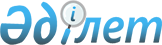 О перечне международных и региональных (межгосударственных) стандартов, а в случае их отсутствия – национальных (государственных) стандартов, в результате применения которых на добровольной основе обеспечивается соблюдение требований технического регламента Таможенного союза "Электромагнитная совместимость технических средств" (ТР ТС 020/2011), и перечне международных и региональных (межгосударственных) стандартов, а в случае их отсутствия – национальных (государственных) стандартов, содержащих правила и методы исследований (испытаний) и измерений, в том числе правила отбора образцов, необходимые для применения и исполнения требований технического регламента Таможенного союза "Электромагнитная совместимость технических средств" (ТР ТС 020/2011) и осуществления оценки соответствия объектов технического регулированияРешение Коллегии Евразийской экономической комиссии от 29 июня 2021 года № 77
      В соответствии с пунктом 4 Протокола о техническом регулировании в рамках Евразийского экономического союза (приложение № 9 к Договору о Евразийском экономическом союзе от 29 мая 2014 года) и пунктом 5 приложения № 2 к Регламенту работы Евразийской экономической комиссии, утвержденному Решением Высшего Евразийского экономического совета от 23 декабря 2014 г. № 98, Коллегия Евразийской экономической комиссии решила:
      1. Утвердить прилагаемые:
      перечень международных и региональных (межгосударственных) стандартов, а в случае их отсутствия – национальных (государственных) стандартов, в результате применения которых на добровольной основе обеспечивается соблюдение требований технического регламента Таможенного союза "Электромагнитная совместимость технических средств" (ТР ТС 020/2011);
      перечень международных и региональных (межгосударственных) стандартов, а в случае их отсутствия – национальных (государственных) стандартов, содержащих правила и методы исследований (испытаний) и измерений, в том числе правила отбора образцов, необходимые для применения и исполнения требований технического регламента Таможенного союза "Электромагнитная совместимость технических средств" (ТР ТС 020/2011) и осуществления оценки соответствия объектов технического регулирования.
      2. Пункт 2 Решения Комиссии Таможенного союза от 9 декабря 2011 г. № 879 "О принятии технического регламента Таможенного союза "Электромагнитная совместимость технических средств" признать утратившим силу.
      3. Настоящее Решение вступает в силу по истечении 180 календарных дней с даты его официального опубликования. ПЕРЕЧЕНЬ
международных и региональных (межгосударственных) стандартов, а в случае их отсутствия – национальных (государственных) стандартов, в результате применения которых на добровольной основе обеспечивается соблюдение требований технического регламента Таможенного союза "Электромагнитная совместимость технических средств" (ТР ТС 020/2011) ПЕРЕЧЕНЬ
международных и региональных (межгосударственных) стандартов, а в случае их отсутствия – национальных (государственных) стандартов, содержащих правила и методы исследований (испытаний) и измерений, в том числе правила отбора образцов, необходимые для применения и исполнения требований технического регламента Таможенного союза "Электромагнитная совместимость технических средств" (ТР ТС 020/2011) и осуществления оценки соответствия объектов технического регулирования
					© 2012. РГП на ПХВ «Институт законодательства и правовой информации Республики Казахстан» Министерства юстиции Республики Казахстан
				
      Врио Председателя КоллегииЕвразийской экономической комиссии

В. Назаренко
УТВЕРЖДЕН
Решением Коллегии
Евразийской экономической комиссии
от 29 июня 2021 г. № 77
№
п/п
Структурный элемент или объект технического регулирования технического регламента Таможенного союза
Обозначение и наименование стандарта
Примечание
1
2
3
4
1
статья 4, абзацы второй и третий
ГОСТ 29178-91 "Совместимость технических средств электромагнитная. Приборы СВЧ электровакуумные. Генераторы, усилители и модули на их основе. Требования к уровням побочных колебаний"
2
статья 4,абзацы второй и третий
ГОСТ 29180-91 (разделы 1 ‒ 4) "Совместимость технических средств электромагнитная. Приборы СВЧ. Усилители малошумящие. Параметры и характеристики. Методы измерений"
3
статья 4, абзац второй
ГОСТ 30377-95 (раздел 5) "Совместимость технических средств электромагнитная. Электрооборудование силовое. Нормы параметров низкочастотного периодического магнитного поля"
4
статья 4, абзацы второй и третий
ГОСТ 30379-2017 "Совместимость технических средств охранной, пожарной и охранно-пожарной сигнализации электромагнитная. Требования, нормы и методы испытаний на помехоустойчивость и электромагнитную эмиссию"
5
статья 4, абзацы второй и третий
ГОСТ Р 50009-2000 (разделы 4 и 5) "Совместимость технических средств электромагнитная. Технические средства охранной сигнализации. Требования и методы испытаний"
применяется до 01.07.2022
6
статья 4,
абзацы второй и третий
ГОСТ 32144-2013 "Электрическая энергия. Совместимость технических средств электромагнитная. Нормы качества электрической энергии в системах электроснабжения общего назначения" (4.2.2 ‒ 4.2.5, приложение А)
7
статья 4, абзацы второй и третий
ГОСТ 33991-2016 "Электрооборудование автомобильных транспортных средств. Электромагнитная совместимость. Помехи в цепях. Требования и методы испытаний"
8
статья 4,
абзацы второй и третий
ГОСТ ISO 7637-2-2015 "Транспорт дорожный. Помехи кондуктивные, емкостные и индуктивные. Часть 2. Кондуктивные импульсные помехи в цепях питания"
9
статья 4,
абзацы второй и третий
ГОСТ ISO 13766-2014 (раздел 5) "Машины землеройные. Электромагнитная совместимость"
10
статья 4,
абзац третий
ГОСТ 32141-2013 (ISO 14982:1998) (раздел 6) "Совместимость технических средств электромагнитная. Машины для сельского и лесного хозяйства. Методы испытаний и критерии приемки"
11
статья 4,
абзацы второй и третий
ГОСТ IEC 60034-1-2014 (раздел 13) "Машины электрические вращающиеся. Часть 1. Номинальные значения параметров и эксплуатационные характеристики"
12
статья 4,
абзацы второй и третий
ГОСТ 30880-2002 (МЭК 60118-13:1997) (раздел 6) "Совместимость технических средств электромагнитная. Слуховые аппараты. Требования и методы испытаний"
13
статья 4,
абзацы второй и третий
ГОСТ IEC 60204-31-2012 (пункт 4.4.1) "Безопасность машин. Электрооборудование машин и механизмов. Часть 31. Дополнительные требования безопасности и требования электромагнитной совместимости к швейным машинам, установкам и системам"
14
статья 4,
абзац третий
ГОСТ IEC 60255-26-2017 "Реле измерительные и защитное оборудование. Часть 26. Требования электромагнитной совместимости"
применяется 
с 01.03.2022
15
статья 4,
абзац третий
ГОСТ Р 51525-99 "Совместимость технических средств электромагнитная. Устойчивость измерительных реле и устройств защиты к электростатическим разрядам. Требования и методы испытаний"
применяется до 01.03.2023
16
статья 4,
абзац третий
СТБ ГОСТ Р 51525-2001 (МЭК 60255-22-2:1996) "Совместимость технических средств электромагнитная. Устойчивость измерительных реле и устройств защиты к электростатическим разрядам. Требования и методы испытаний"
применяется до 01.03.2023
17
статья 4,
абзац третий
ГОСТ Р 51516-99 (МЭК 60255-22-4-92) "Совместимость технических средств электромагнитная. Устойчивость измерительных реле и устройств защиты к наносекундным импульсным помехам. Требования и методы испытаний"
применяется до 01.03.2023
18
статья 4,
абзац третий
СТБ ГОСТ Р 51516-2001 (МЭК 60255-22-4:1992) "Совместимость технических средств электромагнитная. Устойчивость измерительных реле и устройств защиты к наносекундным импульсным помехам. Требования и методы испытаний
применяется до 01.03.2023
19
статья 4,
абзацы второй и третий
ГОСТ 30324.1.2-2012 (разделы 3 и 36) "Изделия медицинские электрические. Часть 1-2. Общие требования безопасности. Электромагнитная совместимость. Требования и методы испытаний"
20
статья 4,
абзацы второй и третий
СТБ МЭК 60601-1-2-2006 (разделы 3 и 36) "Изделия медицинские электрические. Часть 1-2. Общие требования безопасности. Электромагнитная совместимость. Требования и методы испытаний"
применяется до 01.07.2022
21
статья 4,
абзацы второй и третий
ГОСТ Р МЭК 60601-1-2-2014 (разделы 4 и 6) "Изделия медицинские электрические. Часть 1-2.Общие требования безопасности с учетом основных функциональных характеристик. Параллельный стандарт. Электромагнитная совместимость. Требования и испытания"
22
статья 4,
абзацы второй и третий
ГОСТ IEC 60669-2-1-2016 (раздел 26) "Выключатели для стационарных электрических установок бытового и аналогичного назначения. Часть 2-1. Дополнительные требования к электронным выключателям"
23
статья 4,
абзацы второй и третий
ГОСТ 30850.2.1-2002 (МЭК 60669-2-1-96) (раздел 26) "Выключатели для бытовых и аналогичных стационарных электрических установок. Часть 2-1. Дополнительные требования к полупроводниковым выключателям и методы испытаний"
применяется до 01.07.2022
24
статья 4,
абзацы второй и третий
ГОСТ 30850.2.2-2002 (МЭК 60669-2-2-96) (раздел 26) "Выключатели для бытовых и аналогичных стационарных электрических установок. Часть 2-2. Дополнительные требования к выключателям с дистанционным управлением (ВДУ) и методы испытаний"
25
статья 4,
абзацы второй и третий
ГОСТ Р 51324.2.2-2012 (раздел 26) "Выключатели для бытовых и аналогичных стационарных электрических установок. Часть 2-2. Дополнительные требования к выключателям с дистанционным управлением (ВДУ)"
26
статья 4,
абзацы второй и третий
ГОСТ 30850.2.3-2002 (МЭК 60669-2-3-97) (раздел 26) "Выключатели для бытовых и аналогичных стационарных электрических установок. Часть 2-3. Дополнительные требования к выключателям с выдержкой времени (таймеры) и методы испытаний"
27
статья 4,
абзацы второй и третий
ГОСТ Р 51324.2.3-2012 (раздел 26) "Выключатели для бытовых и аналогичных стационарных электрических установок. Часть 2-3. Дополнительные требования к выключателям с выдержкой времени (таймеры)"
28
статья 4,
абзацы второй и третий
ГОСТ EN 50428-2015 (раздел 26) "Переключатели бытовых и аналогичных стационарных электрических установок. Дополнительный стандарт. Переключатели и относящееся к ним оборудование для применения в электронных системах жилых и общественных зданий"
29
статья 4,
абзацы второй и третий
ГОСТ IEC 60730-1-2016 (разделы 23 и 26) "Автоматические электрические управляющие устройства бытового и аналогичного назначения. Часть 1. Общие требования"
30
статья 4,
абзацы второй и третий
ГОСТ IEC 60730-1-2011 (разделы 23 и 26) "Автоматические электрические управляющие устройства бытового и аналогичного назначения. Общие требования"
применяется до 01.07.2022
31
статья 4,
абзацы второй и третий
СТБ МЭК 60730-1-2004 (разделы 23 и 26) "Автоматические электрические управляющие устройства бытового и аналогичного назначения. Часть 1. Общие требования"
применяется до 01.07.2022
32
статья 4,
абзацы второй и третий
ГОСТ IEC 60730-2-5-2017 (разделы 23 и 26) "Автоматические электрические управляющие устройства. Часть 2-5. Частные требования к автоматическим электрическим системам управления горелкам"
33
статья 4,
абзацы второй и третий
ГОСТ IEC 60730-2-5-2012 (разделы 23 и 26) "Автоматические электрические управляющие устройства бытового и аналогичного назначения. Часть 2-5. Дополнительные требования к автоматическим электрическим устройствам управления горелками"
применяется до 01.07.2022
34
статья 4,
абзацы второй и третий
ГОСТ IEC 60730-2-6-2014 (разделы 23 и 26) "Устройства автоматические электрические управляющие бытового и аналогичного назначения. Часть 2-6. Дополнительные требования к автоматическим электрическим управляющим устройствам, чувствительным к давлению, включая требования к механическим характеристикам"
применяется до 01.07.2022
35
статья 4,
абзацы второй и третий
ГОСТ IEC 60730-2-6-2019 (разделы 23 и 26) "Автоматические электрические управляющие устройства. Часть 2-6. Частные требования к автоматическим электрическим управляющим устройствам, чувствительным к давлению, включая требования к механическим характеристикам"
36
статья 4,
абзацы второй и третий
ГОСТ IEC 60730-2-7-2017 (разделы 23 и 26) "Автоматические электрические управляющие устройства. Часть 2-7. Частные требования к таймерам и временным переключателям"
37
статья 4,
абзацы второй и третий
ГОСТ IEC 60730-2-7-2011 (разделы 23 и 26) "Автоматические электрические управляющие устройства бытового и аналогичного назначения. Часть 2-7. Частные требования к таймерам и временным переключателям"
применяется до 01.07.2022
38
статья 4,
абзацы второй и третий
ГОСТ IEC 60730-2-8-2012 (разделы 23 и 26) "Автоматические электрические управляющие устройства бытового и аналогичного назначения. Часть 2-8. Дополнительные требования к электроприводным водяным клапанам, включая требования к механическим характеристикам"
39
статья 4,
абзацы второй и третий
ГОСТ IEC 60730-2-9-2011 (разделы 23 и 26) "Автоматические электрические управляющие устройства бытового и аналогичного назначения. Часть 2-9. Частные требования к термочувствительным устройствам и методы испытаний"
40
статья 4,
абзацы второй и третий
ГОСТ IEC 60730-2-14-2012 (разделы 23 и 26) "Автоматические электрические управляющие устройства бытового и аналогичного назначения. Часть 2-14. Дополнительные требования к электрическим силовым приводам"
применяется до 01.07.2022
41
статья 4,
абзацы второй и третий
ГОСТ IEC 60730-2-14-2019 (разделы 23 и 26) "Автоматические электрические управляющие устройства. Часть 2-14. Частные требования к электрическим приводам"
42
статья 4,
абзацы второй и третий
ГОСТ IEC 60730-2-15-2013 (разделы 23 и 26) "Автоматические электрические управляющие устройства бытового и аналогичного назначения. Часть 2-15. Частные требования к автоматическим электрическим управляющим устройствам, чувствительным к расходу воздуха, расходу воды и уровню воды"
применяется до 01.07.2022
43
статья 4,
абзацы второй и третий
ГОСТ IEC 60730-2-15-2019 (разделы 23 и 26) "Автоматические электрические управляющие устройства. Часть 2-15. Частные требования к автоматическим электрическим управляющим устройствам, чувствительным к расходу воздуха, расходу воды и уровню воды"
44
статья 4,
абзацы второй и третий
СТБ МЭК 60730-2-18-2006 (разделы 23 и 26) "Автоматические электрические управляющие устройства бытового и аналогичного назначения. Часть 2-18. Дополнительные требования к автоматическим электрическим сенсорным устройствам управления потоком воды и воздуха, включая требования к механическим характеристикам"
применяется до 01.07.2022
45
статья 4,
абзацы второй и третий
ГОСТ IEC 60870-2-1-2014 (раздел 5) "Устройства и системы телемеханики. Часть 2. Условия эксплуатации. Раздел 1. Источники питания и электромагнитная совместимость"
46
статья 4,
абзацы второй и третий
ГОСТ Р 51179-98 (МЭК 870-2-1-95) (раздел 5) "Устройства и системы телемеханики. Часть 2. Условия эксплуатации. Раздел 1. Источники питания и электромагнитная совместимость"
применяется до 01.07.2022
47
статья 4,
абзацы второй и третий
СТБ МЭК 60870-2-1-2003 (раздел 5) "Устройства и системы телемеханики. Часть 2. Условия эксплуатации. Раздел 1. Источники питания и электромагнитная совместимость"
применяется до 01.07.2022
48
статья 4,
абзацы второй и третий
ГОСТ 32174-2013 "Совместимость технических средств электромагнитная. Оборудование и системы морской навигации и радиосвязи. Требования и методы испытаний"
49
статья 4,
абзацы второй и третий
ГОСТ Р МЭК 60945-2007 (пункт 4.5.1) "Морское навигационное оборудование и средства радиосвязи. Общие требования. Методы испытаний и требуемые результаты испытаний"
применяется до 01.07.2022
50
статья 4,
абзацы второй и третий
ГОСТ IEC 60947-1-2017 (подраздел 7.3) "Аппаратура распределения и управления низковольтная. Часть 1. Общие правила"
51
статья 4,
абзацы второй и третий
ГОСТ 30011.1-2012 (IEC 60947-1:2004) (подраздел 7.3) "Аппаратура распределения и управления низковольтная. Часть 1. Общие требования"
применяется до 01.07.2022
52
статья 4,
абзацы второй и третий
ГОСТ IEC 60947-2-2014 (подраздел 7.3) "Аппаратура распределения и управления низковольтная. Часть 2. Автоматические выключатели"
53
статья 4,
абзацы второй и третий
ГОСТ Р 50030.2-2010 (МЭК 60947-2:2006) (подраздел 7.3) "Аппаратура распределения и управления низковольтная. Часть 2. Автоматические выключатели"
применяется до 01.07.2022
54
статья 4,
абзацы второй и третий
СТБ IEC 60947-2-2011 (подраздел 7.3) "Аппаратура распределения и управления низковольтная. Часть 2. Автоматические выключатели"
применяется до 01.07.2022
55
статья 4,
абзацы второй и третий
ГОСТ IEC 60947-3-2016 (подраздел 9.4) "Аппаратура распределения и управления низковольтная. Часть 3. Выключатели, разъединители, выключатели-разъединители и комбинации их с предохранителями"
56
статья 4,
абзацы второй и третий
ГОСТ 30011.3-2002 (МЭК 60947-3:1999) (подраздел 8.4) "Аппаратура распределения и управления низковольтная. Часть 3. Выключатели, разъединители, выключатели-разъединители и комбинации их с предохранителями"
применяется до 01.07.2022
57
статья 4,
абзацы второй и третий
ГОСТ Р 50030.3-2012 (МЭК 60947-3:2008) (подраздел 8.4) "Аппаратура распределения и управления низковольтная. Часть 3. Выключатели, разъединители, выключатели-разъединители и комбинации их с предохранителями"
применяется до 01.07.2022
58
статья 4,
абзацы второй и третий
СТ РК МЭК 60947-3-2011 (подраздел 9.4) "Аппаратура коммутационная и механизмы управления низковольтные комплектные. Часть 3. Выключатели, разъединители, выключатели-разъединители и блоки предохранителей"
применяется до 01.07.2022
59
статья 4,
абзацы второй и третий
ГОСТ IEC 60947-4-1-2015 (подраздел 8.3) "Аппаратура распределения и управления низковольтная. Часть 4-1. Контакторы и пускатели. Электромеханические контакторы и пускатели"
60
статья 4,
абзацы второй и третий
ГОСТ Р 50030.4.1-2012 (МЭК 60947-4-1:2009) (подраздел 8.3) "Аппаратура распределения и управления низковольтная. Часть 4. Контакторы и пускатели. Раздел 1. Электромеханические контакторы и пускатели"
применяется до 01.07.2022
61
статья 4,
абзацы второй и третий
СТ РК МЭК 60947-4-1-2011 (подраздел 8.3) "Аппаратура распределения и управления низковольтная. Часть 4-1. Контакторы и пускатели. Электромеханические контакторы и пускатели двигателей"
применяется до 01.07.2022
62
статья 4,
абзацы второй и третий
ГОСТ IEC 60947-4-2-2017(подразделы 7.4 и 8.3) "Аппаратура коммутационная и механизмы управления низковольтные. Часть 4-2. Контакторы и пускатели электродвигателей. Полупроводниковые контроллеры и пускатели для электродвигателей переменного тока"
63
статья 4,
абзацы второй и третий
ГОСТ Р 50030.4.2-2012 (МЭК 60947-4-2:2007) (пункт 9.3.5) "Аппаратура распределения и управления низковольтная. Часть 4. Контакторы и пускатели. Раздел 2. Полупроводниковые контроллеры и пускатели для цепей переменного тока"
применяется до 01.07.2022
64
статья 4,
абзацы второй и третий
ГОСТ IEC 60947-4-3-2017 (подразделы 7.4 и 8.3) "Распределительное комплектное устройство. Часть 4-3. Контакторы и пускатели электродвигателей. Полупроводниковые плавные регуляторы и контакторы переменного тока для нагрузок, отличных от нагрузок двигателей"
65
статья 4,
абзацы второй и третий
ГОСТ IEC 60947-5-1-2014 (подраздел 7.3, приложение Н (подраздел Н.7.4)) "Аппаратура коммутационная и механизмы управления низковольтные комплектные. Часть 5-1. Устройства и коммутационные элементы цепей управления. Электромеханические устройства цепей управления"
66
статья 4,
абзацы второй и третий
ГОСТ 30011.5.1-2012 (МЭК 60947-5-1:2003) (подраздел 7.3, приложение Н (подраздел Н.7.4)) "Аппаратура распределения и управления низковольтная. Часть 5. Аппараты и коммутационные элементы цепей управления. Глава 1. Электромеханические аппараты для цепей управления"
применяется до 01.07.2022
67
статья 4,
абзацы второй и третий
ГОСТ IEC 60947-5-2-2012 (пункт 7.2.6) "Аппаратура распределения и управления низковольтная. Часть 5-2. Аппараты и коммутационные элементы цепей управления. Бесконтактные датчики"
68
статья 4,
абзацы второй и третий
ГОСТ IEC 60947-5-3-2017 (подраздел 7.6) "Аппаратура коммутационная и механизмы управления низковольтные. Часть 5-3. Устройства и коммутационные элементы цепей управления. Требования к близко расположенным устройствам с определенным поведением в условиях отказа"
69
статья 4,
абзацы второй и третий
ГОСТ IEC 60947-5-3-2014 (подраздел 7.2.6) "Аппаратура распределения и управления низковольтная. Часть 5-3. Аппараты и коммутационные элементы цепей управления. Требования к близко расположенным устройствам с определенным поведением в условиях отказа"
применяется до 01.07.2022
70
статья 4,
абзацы второй и третий
ГОСТ IEC 60947-5-6-2017 (подраздел 7.2.6) "Аппаратура распределения и управления низковольтная. Часть 5-6. Аппараты и коммутационные элементы цепей управления. Устройства сопряжения постоянного тока для датчиков наличия и переключающих усилителей (NAMUR)"
71
статья 4,
абзацы второй и третий
ГОСТ IEC 60947-5-7-2017 (подраздел 7.2.6) "Аппаратура распределения и управления низковольтная. Часть 5-7. Устройства и коммутационные элементы цепей управления. Требования к бесконтактным устройствам с аналоговым выходом"
72
статья 4,
абзацы второй и третий
ГОСТ IEC 60947-5-9-2017 (подраздел 7.2.6.) "Аппаратура распределения и управления низковольтная. Часть 5-9. Устройства и коммутационные элементы цепей управления. Коммутаторы скорости"
73
статья 4,
абзацы второй и третий
ГОСТ IEC 60947-6-1-2016 (подраздел 8.3) "Аппаратура распределения и управления низковольтная. Часть 6. Аппаратура многофункциональная. Раздел 1. Аппаратура коммутационная автоматического переключения"
74
статья 4,
абзацы второй и третий
ГОСТ 30011.6.1-2012 (IEC 60947-6-1:1989) (подраздел 8.3) "Аппаратура распределения и управления низковольтная. Часть 6. Аппаратура многофункциональная. Раздел 1. Аппаратура коммутационная автоматического переключения"
применяется до 01.07.2022
75
статья 4,
абзацы второй и третий
ГОСТ Р 50030.6.1-2010 (МЭК 60947-6-1:2005) (подраздел 8.3) "Аппаратура распределения и управления низковольтная. Часть 6. Аппаратура многофункциональная. Раздел 1. Аппаратура коммутационная переключения"
применяется до 01.07.2022
76
статья 4,
абзацы второй и третий
СТБ IEC 60947-6-1-2012 (подраздел 8.3) "Аппаратура распределения и управления низковольтная. Часть 6-1. Оборудование многофункциональное. Оборудование переключения коммутационное"
применяется до 01.07.2022
77
статья 4,
абзацы второй и третий
ГОСТ IEC 60947-6-2-2013 (подраздел 8.3) "Аппаратура распределения и управления низковольтная. Часть 6-2. Оборудование многофункциональное. Коммутационные устройства (или оборудование) управления и защиты"
78
статья 4,
абзацы второй и третий
ГОСТ IEC 60947-8-2015 (подраздел 8.3) "Аппаратура распределения и управления низковольтная. Часть 8. Устройства управления встроенной тепловой защиты (РТС) вращающихся электрических машин"
79
статья 4,
абзацы второй и третий
СТ РК IEC 60947-8-2012 (подраздел 8.3) "Аппаратура коммутационная и механизмы управления низковольтные комплектные. Часть 8. Блоки управления для встроенной термической защиты для вращающихся электрических машин"
применяется до 01.07.2022
80
статья 4,
абзацы второй и третий
ГОСТ IEC 60974-10-2017 "Оборудование для дуговой сварки. Часть 10. Требования электромагнитной совместимости"
81
статья 4,
абзацы второй и третий
ГОСТ Р 51526-2012 (МЭК 60974-10:2007) (разделы 4 ‒ 7) "Совместимость технических средств электромагнитная. Оборудование для дуговой сварки. Часть 10. Требования и методы испытаний"
применяется до 01.07.2022
82
статья 4,
абзацы второй и третий
СТБ IEC 60974-10-2008 (разделы 4 ‒ 7) "Оборудование для дуговой сварки. Часть 10. Требования к электромагнитной совместимости"
применяется до 01.07.2022
83
статья 4,
абзацы второй и третий
ГОСТ IEC/TS 61000-1-2-2015 "Электромагнитная совместимость (ЭМС). Часть 1-2. Общие положения. Методология достижения функциональной безопасности электрических и электронных систем, включая оборудование, в отношении электромагнитных помех"
84
статья 4,
абзацы второй и третий
ГОСТ Р 51317.1.2-2007 (МЭК 61000-1-2:2001) "Совместимость технических средств электромагнитная. Методология обеспечения функциональной безопасности технических средств в отношении электромагнитных помех"
применяется до 01.07.2022
85
статья 4,
абзацы второй и третий
ГОСТ IEC/TR 61000-1-5-2017 "Электромагнитная совместимость (ЭМС). Часть 1-5. Общие положения. Воздействия электромагнитные большой мощности (ЭМБМ) на системы гражданского назначения"
86
статья 4,
абзацы второй и третий
ГОСТ Р 51317.1.5-2009 (МЭК 61000-1-5:2004) "Совместимость технических средств электромагнитная. Воздействия электромагнитные большой мощности на системы гражданского назначения. Основные положения"
применяется до 01.07.2022
87
статья 4,
абзацы второй и третий
ГОСТ IEC/TR 61000-1-5-2014 "Электромагнитная совместимость (ЭМС). Часть 1-6.Общие положения. Руководство по оценке неопределенности измерений" 
88
статья 4,
абзацы второй и третий
ГОСТ IEC 61000-2-4-2014 "Электромагнитная совместимость (ЭМС). Часть 2-4. Условия окружающей среды. Уровни совместимости в промышленных установках для низкочастотных кондуктивных помех"
89
статья 4,
абзацы второй и третий
СТБ МЭК 61000-2-4-2005 "Электромагнитная совместимость. Часть 2-4. Условия окружающей среды. Уровни совместимости в промышленных установках для низкочастотных кондуктивных помех"
применяется до 01.07.2022
90
статья 4,
абзац второй 
ГОСТ IEC 61000-3-2-2017 (разделы 5 и 7) "Электромагнитная совместимость (ЭМС). Часть 3-2. Нормы. Нормы эмиссии гармонического тока (оборудование с потребляемым током не более 16 А в одной фазе)"
91
статья 4,
абзац второй 
ГОСТ 30804.3.2-2013 (IEC 61000-3-2:2009) (разделы 5 и 7) "Совместимость технических средств электромагнитная. Эмиссия гармонических составляющих тока техническими средствами с потребляемым током не более 16 А (в одной фазе). Нормы и методы испытаний"
применяется до 01.07.2022
92
статья 4,
абзац второй
ГОСТ IEC 61000-3-3-2015 (разделы 4 и 6) "Электромагнитная совместимость (ЭМС). Часть 3-3. Нормы. Ограничение изменений напряжения, колебаний напряжения и фликера в общественных низковольтных системах электроснабжения для оборудования с номинальным током не более 16 А (в одной фазе), подключаемого к сети электропитания без особых условий"
93
статья 4,
абзац второй
ГОСТ 30804.3.3-2013 (IEC 61000-3-3:2008) (разделы 4 и 6) "Совместимость технических средств электромагнитная. Ограничение изменений напряжения, колебаний напряжения и фликера в низковольтных системах электроснабжения общего назначения. Технические средства с потребляемым током не более 16 А (в одной фазе), подключаемые к электрической сети при несоблюдении определенных условий подключения. Нормы и методы испытаний"
применяется до 01.07.2022
94
статья 4,
абзац второй
ГОСТ IEC/TS 61000-3-5-2013 (раздел 5) "Совместимость технических средств электромагнитная. Ограничение колебаний напряжения и фликера, вызываемых техническими средствами с номинальным током более 75 А, подключаемыми к низковольтным системам электроснабжения. Нормы и методы испытаний"
95
статья 4,
абзац второй
ГОСТ 30804.3.8-2002 (МЭК 61000-3-8:1997) (разделы 6 ‒ 9) "Совместимость технических средств электромагнитная. Передача сигналов по низковольтным электрическим сетям. Уровни сигналов, полосы частот и нормы электромагнитных помех"
96
статья 4,
абзац второй
ГОСТ 30804.3.11-2013 (IEC 61000-3-11:2000) (разделы 4 и 5) "Совместимость технических средств электромагнитная. Колебания напряжения и фликер, вызываемые техническими средствами с потребляемым током не более 75 А (в одной фазе), подключаемыми к низковольтным системам электроснабжения при определенных условиях. Нормы и методы испытаний"
97
статья 4,
абзац второй
ГОСТ IEC 61000-3-12-2016 (раздел 5) "Электромагнитная совместимость (ЭМС). Часть 3-12. Нормы. Нормы гармонических составляющих тока, создаваемых оборудованием, подключаемым к общественным низковольтным системам, с входным током более 16 A, но не более 75 А в одной фазе"
98
статья 4,
абзац второй
ГОСТ 30804.3.12-2013 (IEC 61000-3-12:2004) (раздел 5) "Совместимость технических средств электромагнитная. Нормы гармонических составляющих тока, создаваемых техническими средствами с потребляемым током более 16 А, но не более 75 А (в одной фазе), подключаемыми к низковольтным распределительным системам электроснабжения. Нормы и методы испытаний"
применяется до 01.07.2022
99
статья 4,
абзац третий
ГОСТ 30336-95 (МЭК 1000-4-9-93 "Совместимость технических средств электромагнитная. Устойчивость к импульсному магнитному полю. Технические требования и методы испытаний"
100
статья 4,
абзац третий
ГОСТ IEC 61000-4-10-2014 (раздел 5) "Электромагнитная совместимость. Часть 4-10. Устойчивость к колебательному затухающему магнитному полю. Требования и методы испытаний"
101
статья 4,
абзац третий
ГОСТ Р 50652-94 (МЭК 1000-4-10-93) (раздел 5) "Совместимость технических средств электромагнитная. Устойчивость к затухающему колебательному магнитному полю. Технические требования и методы испытаний"
применяется до 01.07.2022
102
статья 4,
абзац третий
СТ РК 2.123-2007 (раздел 5) "Государственная система обеспечения единства измерений Республики Казахстан. Совместимость технических средств электромагнитная. Устойчивость к затухающему колебательному магнитному полю. Технические требования и методы испытаний"
применяется до 01.07.2022
103
статья 4,
абзац третий
ГОСТ 30804.6.1-2013 (IEC 61000-6-1:2005) (раздел 8) "Совместимость технических средств электромагнитная. Устойчивость к электромагнитным помехам технических средств, применяемых в жилых, коммерческих зонах и производственных зонах с малым энергопотреблением. Требования и методы испытаний"
104
статья 4,
абзац третий
ГОСТ 30804.6.2-2013 (IEC 61000-6-2:2005) (раздел 8) "Совместимость технических средств электромагнитная. Устойчивость к электромагнитным помехам технических средств, применяемых в промышленных зонах. Требования и методы испытаний"
105
статья 4,
абзац второй
ГОСТ IEC 61000-6-3-2016 (раздел 7) "Электромагнитная совместимость (ЭМС). Часть 6-3. Общие стандарты. Стандарт электромагнитной эмиссии для жилых, коммерческих и легких промышленных обстановок"
106
статья 4,
абзац второй
ГОСТ 30804.6.3-2013 (IEC 61000-6-3:2006) (раздел 7) "Совместимость технических средств электромагнитная. Электромагнитные помехи от технических средств, применяемых в жилых, коммерческих зонах и производственных зонах с малым энергопотреблением. Нормы и методы испытаний"
применяется до 01.07.2022
107
статья 4,
абзац второй
СТБ IEC 61000-6-3-2012 (раздел 7) "Электромагнитная совместимость. Часть 6-3. Общие стандарты. Нормы помехоэмиссии оборудования, предназначенного для установки в жилых, коммерческих зонах и промышленных зонах с малым энергопотреблением"
применяется до 01.07.2022
108
статья 4,
абзац второй
ГОСТ IEC 61000-6-4-2016 (раздел 7) "Электромагнитная совместимость (ЭМС). Общие стандарты. Стандарт электромагнитной эмиссии для промышленных обстановок"
109
статья 4,
абзац второй
ГОСТ 30804.6.4-2013 (IEC 61000-6-4:2006) (раздел 7) "Совместимость технических средств электромагнитная. Электромагнитные помехи от технических средств, применяемых в промышленных зонах. Нормы и методы испытаний"
применяется до 01.07.2022
110
статья 4,
абзац второй
СТБ IEC 61000-6-4-2012 (раздел 7) "Электромагнитная совместимость. Часть 6-4. Общие стандарты. Помехоэмиссия от оборудования, предназначенного для установки в промышленных зонах"
111
статья 4,
абзац третий
ГОСТ IEC 61000-6-5-2017 (раздел 6) "Электромагнитная совместимость (ЭМС). Часть 6-5. Общие стандарты. Помехоустойчивость оборудования, используемого в обстановке электростанции и подстанции"
112
статья 4,
абзац третий
ГОСТ Р 51317.6.5-2006 (МЭК 61000-6-5:2001) (раздел 6) "Совместимость технических средств электромагнитная. Устойчивость к электромагнитным помехам технических средств, применяемых на электростанциях и подстанциях. Требования и методы испытаний"
применяется до 01.07.2022
113
статья 4,
абзац третий
СТ РК ГОСТ Р 51317.6.5-2009 (раздел 6) "Государственная система обеспечения единства измерений. Совместимость технических средств электромагнитная. Устойчивость к электромагнитным помехам технических средств, применяемых на электростанциях и подстанциях. Требования и методы испытаний"
применяется до 01.07.2022
114
статья 4,
абзацы второй и третий
ГОСТ IEC 61008-1-2012 (подраздел 8.17) "Выключатели автоматические, управляемые дифференциальным током, бытового и аналогичного назначения без встроенной защиты от сверхтоков. Часть 1. Общие требования и методы испытаний"
115
статья 4,
абзац второй
ГОСТ IEC 61009-1-2014 (приложение H) "Выключатели автоматические, срабатывающие от остаточного тока со встроенной защиты от тока перегрузки бытовые и аналогичного назначения. Часть 1. Общие правила"
116
статья 4,
абзац второй
ГОСТ Р 51327.1-2010 (МЭК 61009-1:2006) (приложение H) "Выключатели автоматические, управляемые дифференциальным током, бытового и аналогичного назначения со встроенной защитой от сверхтоков. Часть 1. Общие требования и методы испытаний"
применяется до 01.07.2022
117
статья 4,
абзацы второй и третий
ГОСТ IEC 61131-2-2012 (разделы 8 ‒ 10) "Контроллеры программируемые. Часть 2. Требования к оборудованию и испытания"
118
статья 4,
абзацы второй и третий
ГОСТ 32132.3-2013 (IEC 61204-3:2000) (разделы 4, 6 и 7) "Совместимость технических средств электромагнитная. Низковольтные источники питания постоянного тока. Требования и методы испытаний"
119
статья 4,
абзацы второй и третий
ГОСТ IEC 61326-2-3-2014 (раздел 7) "Электрическое оборудование для измерения, управления и лабораторного применения. Требования ЭМС. Часть 2-3. Частные требования, испытательные конфигурации, рабочие условия и критерии качества функционирования для преобразователей со встроенной или дистанционной обработкой сигналов"
120
статья 4,
абзацы второй и третий
ГОСТ IEC 61326-2-5-2014 (разделы 5 ‒ 7) "Электрическое оборудование для измерения, управления и лабораторного применения. Требования ЭМС. Часть 2-5. Частные требования, испытательные конфигурации, рабочие условия и критерии качества функционирования для полевых устройств с интерфейсами в соответствии с МЭК 61784-1"
121
статья 4,
абзацы второй и третий
ГОСТ IEC 61326-3-1-2015 "Электрическое оборудование для измерения, управления и лабораторного применения. Требования ЭМС. Часть 3-1. Требования помехоустойчивости для систем, связанных с безопасностью, и оборудования, предназначенного для выполнения функций, связанных с безопасностью (функциональная безопасность). Общее промышленное применение"
122
статья 4,
абзацы второй и третий
ГОСТ IEC 61326-3-2-2015 "Электрическое оборудование для измерения, управления и лабораторного применения. Требования ЭМС. Часть 3-2. Требования помехоустойчивости для систем, связанных с безопасностью, и оборудования, предназначенного для выполнения функций, связанных с безопасностью (функциональная безопасность). Промышленные применения с учетом определенной электромагнитной обстановки"
123
статья 4,
абзацы второй и третий
ГОСТ IEC 61439-1-2013 (подраздел 9.4) "Устройства комплектные низковольтные распределения и управления. Часть 1. Общие требования"
124
статья 4,
абзацы второй и третий
ГОСТ IEC 61439-2-2015 (подраздел 9.4) "Аппаратура распределения и управления низковольтная комплектная. Часть 2. Комплектные устройства управления и распределения электроэнергии. Требования и методы испытаний"
125
статья 4,
абзацы второй и третий
ГОСТ Р МЭК 61439.2-2012 (подраздел 9.4) "Устройства комплектные низковольтные распределения и управления. Часть 2. Силовые комплектные устройства распределения и управления"
применяется до 01.07.2022
126
статья 4,
абзацы второй и третий
ГОСТ IEC 61439-3-2015 (раздел 8) "Аппаратура коммутационная и механизмы управления низковольтные комплектные. Часть 3. Распределительные щиты, предназначенные для работы неквалифицированными лицами"
127
статья 4,
абзацы второй и третий
ГОСТ IEC 61439-4-2015 (раздел 8) "Аппаратура коммутационная и механизмы управления низковольтные комплектные. Часть 4. Частные требования к агрегатам, используемым на строительных площадках"
128
статья 4,
абзацы второй и третий
ГОСТ IEC 61439-5-2017 (подраздел 9.4) "Устройства распределения и управления комплектные низковольтные. Часть 5. Комплектные устройства для силового распределения в сетях общественного пользования"
129
статья 4,
абзацы второй и третий
ГОСТ IEC 61439-5-2013 (подраздел 9.4) "Устройства комплектные низковольтные распределения и управления. Часть 5. Частные требования к распределению мощности в сетях общественного пользования"
применяется до 01.07.2022
130
статья 4,
абзацы второй и третий
ГОСТ IEC 61439-6-2017 (п.5.102) "Низковольтные комплектные устройства распределения и управления. Часть 6. Системы сборных шин (шинопроводы)"
131
статья 4,
абзацы второй и третий
ГОСТ Р 58304-2018 (МЭК 61439-6:2012) "Устройства комплектные низковольтные распределения и управления. Часть 6. Системы шинопроводных линий (шинопроводы)"
применяется до 01.07.2022
132
статья 4,
абзац третий
ГОСТ IEC 61547-2013 (раздел 5) "Электромагнитная совместимость. Помехоустойчивость светового оборудования общего назначения. Требования и методы испытаний"
133
статья 4,
абзацы второй и третий
ГОСТ IEC 61557-12-2015 (раздел 4) "Электрическая безопасность в низковольтных распределительных системах до 1000 В переменного тока и 1500 В постоянного тока. Оборудование для испытания, измерения или контроля защитных устройств. Часть 12. Устройства для измерения и контроля эксплуатационных характеристик (PMD)"
134
статья 4,
абзацы второй и третий
ГОСТ IEC 61800-3-2016 (разделы 5 и 6) "Системы силовых электрических приводов с регулируемой скоростью. Часть 3. Требования к электромагнитной совместимости и специальные методы испытаний"
135
статья 4,
абзацы второй и третий
ГОСТ 30887-2002 (разделы 4 и 5) "Совместимость технических средств электромагнитная. Системы электрического привода с регулируемой скоростью вращения. Требования и методы испытаний"
применяется до 01.07.2022
136
статья 4,
абзацы второй и третий
ГОСТ Р 51524-2012 (МЭК 61800-3:2012) (разделы 5 и 6) "Совместимость технических средств электромагнитная. Системы электрического привода с регулируемой скоростью. Часть 3. Требования ЭМС и специальные методы испытаний"
применяется до 01.07.2022
137
статья 4,
абзацы второй и третий
ГОСТ IEC 61812-1-2013 (раздел 17) "Реле с нормируемым временем промышленного назначения. Часть 1. Требования и испытания"
138
статья 4,
абзацы второй и третий
ГОСТ IEC 61851-1-2017 (подраздел 11.12) "Система зарядки электрических транспортных средств проводная. Часть 1. Общие требования"
применяется 
 с 01.03.2022 
139
статья 4,
абзацы второй и третий
ГОСТ Р МЭК 61851-1-2013 "Система токопроводящей зарядки электромобилей. Часть 1. Общие требования"
применяется до 01.03.2023
140
статья 4,
абзацы второй и третий
ГОСТ IEC 61851-21-2016 (раздел 9) "Проводная система зарядки электрических транспортных средств. Часть 21. Требования к электрическим транспортным средствам в части подключения к источнику питания переменного или постоянного тока"
141
статья 4,
абзацы второй и третий
СТБ IEC 61851-21-2007 "Проводная система зарядки электрических транспортных средств. Часть 21. Требования к электрическим транспортным средствам в части подключения к источнику питания переменного или постоянного тока"
142
статья 4,
абзацы второй и третий
ГОСТ IEC 61851-22-2017 (подраздел 11.3) "Системы зарядки электрических транспортных средств. Часть 22. Станция зарядки переменным током для электрических транспортных средств"
применяется с 
 01.03.2022 
143
статья 4,
абзацы второй и третий
ГОСТ IEC 62020-2017 (подраздел 8.18) "Электрооборудование вспомогательное. Контрольно-измерительные приборы для определения остаточного тока (RСMs) бытового и аналогичного использования"
применяется с 
 01.03.2022 
144
статья 4,
абзацы второй и третий
ГОСТ IEC 62026-1-2015 (подраздел 8.2) "Аппаратура распределения и управления низковольтная. Интерфейсы между контроллерами и приборами (CDI). Часть 1. Общие правила"
145
статья 4,
абзацы второй и третий
ГОСТ IEC 62026-3-2015 (подраздел 8.9) "Аппаратура распределения и управления низковольтная. Интерфейсы между контроллерами и приборами (CDI). Часть 3. DeviceNet"
146
статья 4,
абзацы второй и третий
ГОСТ 32133.2-2013 (IEC 62040-2:2005) (разделы 6 и 7) "Совместимость технических средств электромагнитная. Системы бесперебойного питания. Требования и методы испытаний"
147
статья 4,
абзацы второй и третий
ГОСТ IEC 62041-2012 (раздел 5) "Безопасность трансформаторов, реакторов, источников питания и комбинированных устройств из них. Требования электромагнитной совместимости (ЭМС)"
148
статья 4,
абзац третий
ГОСТ 31818.11-2012 (IEC 62052-11:2003) (подраздел 7.5) "Аппаратура для измерения электрической энергии переменного тока. Общие требования. Испытания и условия испытаний. Часть 11. Счетчики электрической энергии"
149
статья 4,
абзац третий
ГОСТ IEC 62052-21-2014 (подраздел 7.6) "Аппаратура для измерения электрической энергии переменного тока. Общие требования. Испытания и условия испытаний. Часть 11. Счетчики электрической энергии"
150
статья 4,
абзац третий
ГОСТ 31819.11-2012 (IEC 62053-11:2003) (подраздел 7.5) "Аппаратура для измерения электрической энергии переменного тока. Частные требования. Часть 11. Электромеханические счетчики активной энергии классов точности 0,5; 1 и 2"
151
статья 4,
абзац третий
ГОСТ 31819.21-2012 (IEC 62053-21:2003) (подраздел 7.5) "Аппаратура для измерения электрической энергии переменного тока. Частные требования. Часть 21. Статические счетчики активной энергии классов точности 1 и 2"
152
статья 4,
абзац третий
ГОСТ 31819.22-2012 (IEC 62053-22:2003) (подраздел 7.5) "Аппаратура для измерения электрической энергии переменного тока. Частные требования. Часть 22. Статические счетчики активной энергии классов точности 0,2S и 0,5S"
153
статья 4,
абзац третий
ГОСТ 31819.23-2012 (IEC 62053-23:2003) (подраздел 7.5) "Аппаратура для измерения электрической энергии переменного тока. Частные требования. Часть 23. Статические счетчики реактивной энергии"
154
статья 4,
абзацы второй и третий
ГОСТ IEC 62054-11-2014 (подраздел 7.6) "Измерение электрической энергии (переменный ток). Установление тарифов и регулирование нагрузки. Часть 11. Частные требования к электронным приемникам, контролирующим пульсации"
155
статья 4,
абзацы второй и третий
ГОСТ IEC 62054-21-2017 (подраздел 7.6) "Измерение энергопотребления (переменный ток). Установка тарифов и регулирование нагрузки. Часть 21. Дополнительные требования к выключателям с часовым механизмом"
156
статья 4, абзацы второй и третий
ГОСТ IEC 62423-2013 "Автоматические выключатели, управляемые дифференциальным током типа F и типа В со встроенной и без встроенной защиты от сверхтоков бытового и аналогичного назначения"
157
статья 4,
абзацы второй и третий
ГОСТ IEC 62606-2016 (подраздел 8.15) "Устройства защиты бытового и аналогичного назначения при дуговом пробое. Общие требования"
158
статья 4,
абзац третий
ГОСТ EN 617-2015 (раздел 5) "Оборудование и системы для непрерывной погрузки. Оборудование по заполнению сыпучими материалами силосных башен, бункеров, емкостей. Требования безопасности и электромагнитной совместимости"
159
статья 4,
абзац и третий
ГОСТ EN 618-2015 (подраздел 5.3) "Оборудование и системы для непрерывной погрузки. Оборудование по заполнению сыпучими материалами силосных башен, бункеров, емкостей. Требования безопасности и электромагнитной совместимости"
160
статья 4,
абзац и третий
ГОСТ EN 619-2015 (подраздел 5.3) "Оборудование и системы для непрерывной погрузки. Оборудование, предназначенное для механической обработки штучных грузов. Требования безопасности и электромагнитной совместимости"
161
статья 4,
абзац третий
ГОСТ EN 620-2012 (подраздел 5.4) "Оборудование и системы для непрерывной погрузки. Конвейеры ленточные стационарные для сыпучих материалов. Требования безопасности и электромагнитной совместимости"
162
статья 4,
абзацы второй 
ГОСТ 32143-2013 (EN 12015:2004) (разделы 4 и 5, подраздел 6.7) "Совместимость технических средств электромагнитная. Лифты, эскалаторы и пассажирские конвейеры. Помехоэмиссия"
163
статья 4,
абзац третий
ГОСТ 32142-2013 (EN 12016:2004) (подраздел 4.7) "Совместимость технических средств электромагнитная. Лифты, эскалаторы и пассажирские конвейеры. Помехоустойчивость"
164
статья 4,
абзацы второй и третий
ГОСТ EN 12895-2012 (раздел 4) "Совместимость технических средств электромагнитная. Машины напольного транспорта"
165
статья 4,
абзацы второй и третий
ГОСТ EN 13241-1-2015 (подпункт 4.3.5.1) "Ворота. Изделия с ненормируемыми огнестойкостью и дымонепроницаемостью. Часть 1."
166
статья 4,
абзацы второй и третий
ГОСТ 32140-2013(EN 13309:2000) (пункты 4.2.2, 4.3.2, 4.4.2, 4.5.2, 4.6.2, 4.7.2, 4.8.2 и 4.9.2) "Совместимость технических средств электромагнитная. Машины строительные с внутренними источниками электропитания. Требования и методы испытаний"
167
статья 4,
абзацы второй и третий
ГОСТ EN 14010-2015 (подраздел 5.2.5) "Безопасность машин. Оборудование с силовым приводом для парковок (паркингов) моторного транспорта. Требования безопасности и электромагнитной совместимости на этапах проектирования, производства монтажа и ввода в эксплуатацию"
168
статья 4,
абзацы второй и третий
ГОСТ EN 50065-1-2013 (раздел 7) "Совместимость технических средств электромагнитная. Сигнализация в низковольтных электрических установках в полосе частот от 3 до 148,5 кГц. Часть 1. Общие требования, полосы частот и электромагнитные помехи"
169
статья 4,
абзацы второй и третий
ГОСТ EN 50065-2-2-2014 (разделы 5 и 7) "Передача сигналов в низковольтных электрических установках в полосе частот от 3 до 148,5 кГц. Часть 2-2. Требования помехоустойчивости оборудования и систем передачи сигналов по электрическим сетям в полосе частот 95 – 148,5 кГц, предназначенных для применения в промышленных зонах"
170
статья 4,
абзацы второй и третий
ГОСТ EN 50065-2-3-2014 (разделы 5 и 7) "Передача сигналов в низковольтных электрических установках в полосе частот от 3 до 148,5 кГц. Часть 2-3. Требования помехоустойчивости оборудования и систем передачи сигналов по электрическим сетям в полосе частот 3 – 95 кГц, предназначенных для применения поставщиками и распределителями электрической энергии"
171
статья 4,
абзацы второй и третий
ГОСТ EN 50083-2-2015 "Системы кабельные распределительные для передачи телевизионных, звуковых сигналов и интерактивных услуг. Часть 2. Электромагнитная совместимость оборудования"
172
статья 4,
абзацы второй и третий
СТБ EN 50083-2-2008 "Системы кабельные распределительные для передачи телевизионных, звуковых сигналов и интерактивных услуг. Часть 2. Электромагнитная совместимость оборудования"
применяется до 01.07.2022
173
статья 4,
абзац третий
ГОСТ EN 50130-4-2017 "Системы сигнализации. Часть 4. Электромагнитная совместимость. Стандарт на группу продукции. Требования к помехоустойчивости компонентов систем пожарной, противовзломной, охранной сигнализации, видеонаблюдения, контроля доступа и социальной сигнализации"
применяется с 01.03.2022
174
статья 4,
абзац третий
ГОСТ Р 51699-2000 "Совместимость технических средств электромагнитная. Устойчивость к электромагнитным помехам технических средств охранной сигнализации. Требования и методы испытаний"
применяется до 01.03.2023
175
статья 4,
абзац третий
ГОСТ EN 50148-2015 (раздел 11) "Таксометры электронные"
176
статья 4,
абзац второй 
ГОСТ EN 50270-2012 (разделы 4 и 5) "Совместимость технических средств электромагнитная. Приборы электрические для обнаружения и измерения горючих газов, токсичных газов или кислорода"
177
статья 4,
абзацы второй и третий
ГОСТ EN 50293-2012 (подразделы 2.4 и 3.4) "Совместимость технических средств электромагнитная. Системы управления дорожным движением. Требования и методы испытаний"
178
статья 4,
абзац второй
ГОСТ EN 50370-1-2012 (пункт 5.1.2) "Электромагнитная совместимость технических средств. Станки металлообрабатывающие. Часть 1. Помехоэмиссия"
179
статья 4,
абзац второй
ГОСТ EN 50370-2-2012 (пункт 5.1.2) "Электромагнитная совместимость технических средств. Станки металлообрабатывающие. Часть 2. Помехоустойчивость"
180
статья 4,
абзац третий
ГОСТ EN 50412-2-1-2014 "Аппаратура и системы связи по электрическим линиям в низковольтных установках в полосе частот 1,6 – 30 МГц. Часть 2-1. Жилые, коммерческие и промышленные зоны. Требования помехоустойчивости"
181
статья 4,
абзац третий
ГОСТ EN 50470-1-2015 (подраздел 7.4) "Аппаратура для измерения электрической энергии переменного тока. Часть 1. Общие требования, испытания и условия испытаний. Аппаратура измерительная (классы точности А, В и С)"
182
статья 4,
абзац третий
ГОСТ EN 50490-2015 (подразделы 4.8.7 и 7.6) "Установки электрические для освещения и сигнальных маяков аэродромов. Технические требования к системам наблюдения и управления авиационным наземным освещением. Блоки выборочного переключения и наблюдения отдельных ламп"
183
статья 4,
абзац третий
ГОСТ EN 50491-5-1-2015 (раздел 5) "Общие требования к электронным системам жилых и общественных зданий (HBES) и системам автоматизации и управления зданиями (BACS). Часть 5-1. Требования электромагнитной совместимости, условия и схемы проведения испытаний"
184
статья 4,
абзац третий
ГОСТ EN 50491-5-2-2015 (раздел 7) "Общие требования к электронным системам жилых и общественных зданий (HBES) и системам автоматизации и управления зданиями (BACS) Часть 5-2. Требования электромагнитной совместимости к HBES/BACS, используемым в жилых, коммерческих зонах и зонах легкой промышленности"
185
статья 4,
абзац третий
ГОСТ EN 50491-5-3-2014 (раздел 7) "Общие требования к электронным системам жилых и общественных зданий (HBES) и системам автоматизации и управления зданиями (BACS). Часть 5-3. Требования электромагнитной совместимости к HBES/BACS, применяемым в промышленных зонах"
186
статья 4,
абзац третий
ГОСТ Р 52507-2005 (пункт 6.1, раздел 7) "Совместимость технических средств электромагнитная. Электронные системы управления жилых помещений и зданий. Требования и методы испытаний"
применяется до 01.07.2022
187
статья 4,
абзац второй
ГОСТ EN 50498-2014 "Электромагнитная совместимость. Стандарт на группу продукции для электронного оборудования, устанавливаемого на транспортных средствах после их продажи"
188
статья 4,
абзац второй
ГОСТ EN 50512-2015 (подраздел 4.2.3) "Установки электрические для освещения и сигнальных маяков аэродромов. Усовершенствованная система визуального управления докированием (A-VDGS)"
189
статья 4,
абзац второй
ГОСТ EN 50529-1-2014 "Стандарт электромагнитной совместимости (ЭМС) для сетей электросвязи. Часть 1. Проводные сети электросвязи, использующие телефонные провода"
190
статья 4,
абзац второй
ГОСТ EN 50529-2-2014 "Стандарт элетромагнитной совместимости (ЭМС). Часть 2. Проводные сети электросвязи, использующие коаксиальные кабели"
191
статья 4,
абзац второй
ГОСТ EN 50550-2016 (подраздел 8.13) "Устройства защиты от кратковременных перенапряжений для бытовых и аналогичных приборов (POP)"
192
статья 4,
абзац третий
ГОСТ EN 50557-2018 (подраздел 8.16) "Требования к устройствам автоматического повторного включения (УАПВ) для автоматических выключателей; автоматических выключателей, управляемых дифференциальным током, со встроенной защитой от сверхтоков (АВДТ); автоматических выключателей, управляемых дифференциальным током, без встроенной защиты от сверхтоков (ВДТ) бытового и аналогичного назначения"
применяется с 01.03.2022
193
статья 4,
абзац третий
ГОСТ EN 55020-2016 (раздел 4) "Электромагнитная совместимость. Радиовещательные приемники, телевизоры и связанное с ними оборудование. Характеристики помехоустойчивости. Нормы и методы измерений"
194
статья 4,
абзац третий
ГОСТ Р 51318.20-2012 (СИСПР 20:2006) (раздел 4) "Совместимость технических средств электромагнитная. Приемники звукового и телевизионного вещания и связанное с ними оборудование. Характеристики помехоустойчивости. Нормы и методы измерений"
применяется до 01.07.2023
195
статья 4,
абзац второй
ГОСТ EN 55103-1-2013 (разделы 5 и 8) "Совместимость технических средств электромагнитная. Электромагнитные помехи от профессиональной аудио-, видео-, аудиовизуальной аппаратуры и аппаратуры управления световыми приборами для зрелищных мероприятий. Нормы и методы измерений"
196
статья 4,
абзац третий
ГОСТ EN 55103-2-2016 (раздел 6) "Совместимость технических средств электромагнитная. Профессиональная аудио-, видео-, аудиовизуальная аппаратура и аппаратура управления световыми приборами для зрелищных мероприятий. Стандарт на группу однородной продукции. Часть 2. Устойчивость к электромагнитным помехам"
197
статья 4,
абзац третий
ГОСТ 32136-2013 (раздел 5) "Совместимость технических средств электромагнитная. Устойчивость к электромагнитным помехам профессиональной аудио-, видео-, аудиовизуальной аппаратуры и аппаратуры управления световыми приборами для зрелищных мероприятий. Требования и методы испытаний"
применяется до 01.07.2023
198
статья 4,
абзацы второй и третий
ГОСТ EN 301 489-1 V1.9.2-2015 (разделы 4 – 7) "Электромагнитная совместимость и радиочастотный спектр. Электромагнитная совместимость технических средств радиосвязи. Часть 1. Общие технические требования"
199
статья 4,
абзацы второй и третий
ГОСТ 32134.1-2013 (EN 301 489-1:2008) "Совместимость технических средств электромагнитная. Технические средства радиосвязи. Часть 1. Общие технические требования и методы испытаний"
применяется до 01.07.2023
200
статья 4,
абзацы второй и третий
СТБ 2317-2013 (ETSI EN 301 489-1:2011) "Электромагнитная совместимость и спектр радиочастот. Стандарт по электромагнитной совместимости для радиооборудования и служб радиосвязи. Часть 1. Общие технические требования"
применяется до 01.07.2023
201
статья 4,
абзацы второй и третий
ГОСТ 32134.11-2013 (EN 301 489-11- V.1.3.1 :2006) (разделы 5 ‒ 7) "Совместимость технических средств электромагнитная. Технические средства радиосвязи. Часть 11. Частные требования к радиовещательным передатчикам"
202
статья 4,
абзацы второй и третий
ГОСТ 32134.12-2013 (EN 301 489-12- V.1.2.1 :2003) (разделы 5 ‒ 7) "Совместимость технических средств электромагнитная. Технические средства радиосвязи. Часть 12. Частные требования к земным станциям с малой апертурой фиксированной спутниковой службы, работающим в полосах частот от 4 до 30 ГГц"
203
статья 4,
абзацы второй и третий
ГОСТ 32134.13-2013 (EN 301 489-13- V.1.2.1 :2002) (разделы 5 ‒ 7) "Совместимость технических средств электромагнитная. Технические средства радиосвязи. Часть 13. Частные требования к средствам радиосвязи личного пользования, работающим в полосе частот от 26965 до 27860 кГц, и вспомогательному оборудованию"
204
статья 4,
абзацы второй и третий
ГОСТ 32134.14-2013 (EN 301 489-14- V.1.2.1 :2003) (разделы 5 ‒ 7) "Совместимость технических средств электромагнитная. Технические средства радиосвязи. Часть 14. Частные требования к аналоговым и цифровым телевизионным радиопередатчикам"
205
статья 4,
абзацы второй и третий
ГОСТ ETSI EN 301 489-34-2013 (разделы 4 ‒ 7) "Совместимость технических средств электромагнитная. Технические средства радиосвязи. Часть 34. Частные требования к внешним источникам питания для мобильных телефонов"
206
статья 4,
абзац второй
ГОСТ CISPR 11-2017 "Оборудование промышленное, научное и медицинское. Характеристики радиочастотных помех. Нормы и методы измерений"
применяется с 01.03.2022
207
статья 4,
абзац второй
СТБ EN 55011-2012 (разделы 5 и 6) "Электромагнитная совместимость. Радиопомехи от промышленных, научных и медицинских (ПНМ) высокочастотных устройств. Нормы и методы измерений"
применяется до 01.03.2023
208
статья 4,
абзац второй
ГОСТ 30805.12-2002 (СИСПР 12-97) (раздел 4) "Совместимость технических средств электромагнитная. Радиопомехи индустриальные от самоходных средств, моторных лодок и устройств с двигателями внутреннего сгорания. Нормы и методы испытаний"
209
статья 4,
абзац второй
ГОСТ Р 51318.12-2012 (СИСПР 12:2009) (раздел 4) "Совместимость технических средств электромагнитная. Транспортные средства, моторные лодки и устройства с двигателями внутреннего сгорания. Характеристики индустриальных радиопомех. Нормы и методы измерений для защиты радиоприемных устройств, размещенных вне подвижных средств"
210
статья 4,
абзац второй
ГОСТ CISPR 32-2015 (раздел 5, приложение А) "Электромагнитная совместимость оборудования мультимедиа. Требования к электромагнитной эмиссии"
211
статья 4,
абзац второй
ГОСТ 30805.13-2013 (CISPR 13:2006)(раздел 4) "Совместимость технических средств электромагнитная. Радиовещательные приемники, телевизоры и другая бытовая радиоэлектронная аппаратура. Радиопомехи индустриальные. Нормы и методы измерений"
применяется до 01.07.2023
212
статья 4,
абзац второй
СТБ CISPR 13-2012 (раздел 4) "Электромагнитная совместимость. Радиопомехи от радиовещательных приемников, телевизоров и связанного с ними оборудования. Нормы и методы измерений"
применяется до 01.07.2023
213
статья 4,
абзац второй
ГОСТ 30805.22-2013 (CISPR 22:2006) (разделы 4 ‒ 6) "Совместимость технических средств электромагнитная. Оборудование информационных технологий. Радиопомехи индустриальные. Нормы и методы измерений"
применяется до 01.07.2023
214
статья 4,
абзац второй
СТБ EN 55022-2012 (разделы 4 ‒ 6) "Электромагнитная совместимость. Радиопомехи от оборудования информационных технологий. Нормы и методы измерений"
применяется до 01.07.2023
215
статья 4,
абзац второй
ГОСТ CISPR 14-1-2015 (раздел 4) "Электромагнитная совместимость. Требования для бытовых приборов, электрических инструментов и аналогичных устройств. Часть 1. Электромагнитная эмиссия"
216
статья 4,
абзац второй
ГОСТ 30805.14.1-2013 (CISPR 14-1:2005) (раздел 4) "Совместимость технических средств электромагнитная. Бытовые приборы, электрические инструменты и аналогичные устройства. Радиопомехи индустриальные. Нормы и методы измерений"
применяется до 01.07.2022
217
статья 4,
абзац третий
ГОСТ СISPR 14-2-2016 (СISPR 14-2:2015) (разделы 4 и 5, подраздел 7.2) "Электромагнитная совместимость. Требования для бытовых приборов, электрических инструментов и аналогичных устройств. Часть 2. Помехоустойчивость. Стандарт для группы однородной продукции"
218
статья 4,
абзац третий
ГОСТ 30805.14.2-2013 (CISPR 14-2:2001) (разделы 4 и 5, подраздел 7.2) "Совместимость технических средств электромагнитная. Бытовые приборы, электрические инструменты и аналогичные устройства. Устойчивость к электромагнитным помехам. Требования и методы испытаний"
применяется до 01.07.2022
219
статья 4,
абзац второй
ГОСТ СISPR 15-2014 (разделы 4 и 5) "Нормы и методы измерений характеристик радиопомех от электрического светового и аналогичного оборудования"
220
статья 4,
абзац второй
СТБ ЕН 55015-2006 (разделы 4 и 5) "Электромагнитная совместимость. Радиопомехи от электрического светового и аналогичного оборудования. Нормы и методы измерений"
применяется до 01.07.2022
221
статья 4,
абзац третий
ГОСТ CISPR 24-2013 (раздел 5) "Совместимость технических средств электромагнитная. Оборудование информационных технологий. Устойчивость к электромагнитным помехам. Требования и методы испытаний"
222
статья 4,
абзац третий
ГОСТ 30805.24-2002 (раздел 5) "Совместимость технических средств электромагнитная. Устойчивость оборудования информационных технологий к электромагнитным помехам. Требования и методы испытаний"
применяется до 01.07.2022
223
статья 4,
абзацы второй и третий
ГОСТ Р 52583-2006 (ИСО 7176-21:2003) (раздел 5) "Совместимость технических средств электромагнитная. Кресла-коляски. Часть 21. Требования и методы испытаний для обеспечения электромагнитной совместимости кресел-колясок с электроприводом"
применяется до 01.07.2022
224
статья 4,
абзацы второй и третий
ГОСТ Р ИСО 7176-21-2015 "Кресла-коляски. Часть 21. Требования и методы испытаний для обеспечения электромагнитной совместимости кресел-колясок с электроприводом и скутеров с зарядными устройствами"
225
статья 4,
абзацы второй и третий
ГОСТ Р 54485-2011 (ЕН 50065-2-1:2003) (пункты 7.2.1 и 7.2.2) "Совместимость технических средств электромагнитная. Сигнализация в низковольтных электрических установках в полосе частот от 3 до 148,5 кГц. Часть 2-1. Оборудование и системы связи по электрическим сетям в полосе частот от 95 до 148,5 кГц, предназначенные для применения в жилых, коммерческих зонах и производственных зонах с малым энергопотреблением. Требования устойчивости к электромагнитным помехам и методы испытаний"
226
статья 4,
абзацы второй и третий
ГОСТ Р 55266-2012 (ЕН 300 386-2010) (раздел 7) "Совместимость технических средств электромагнитная. Оборудование сетей связи. Требования и методы испытаний"
227
статья 4,
абзацы второй и третий
ГОСТ Р 52459.2-2009 (ЕN 301 489-2-V.1.3.1:2002) (разделы 5 ‒ 7) "Совместимость технических средств электромагнитная. Технические средства радиосвязи. Часть 2. Частные требования к оборудованию пейджинговых систем связи"
228
статья 4,
абзацы второй и третий
ГОСТ Р 52459.3-2009 (ЕN 301 489-3-V.1.4.1:2002) (разделы 5 ‒ 7) "Совместимость технических средств электромагнитная. Технические средства радиосвязи. Часть 3. Частные требования к устройствам малого радиуса действия, работающим на частотах от 9 кГц до 40 ГГц"
229
статья 4,
абзацы второй и третий
ГОСТ Р 52459.4-2009 (ЕN 301 489-4-V.1.3.1:2002) (разделы 5 ‒ 7) "Совместимость технических средств электромагнитная. Технические средства радиосвязи. Часть 4. Частные требования к радиооборудованию станций фиксированной службы и вспомогательному оборудованию"
230
статья 4,
абзацы второй и третий
ГОСТ Р 52459.5-2009 (ЕN 301 489-5-V.1.3.1:2002) (разделы 5 ‒ 7) "Совместимость технических средств электромагнитная. Технические средства радиосвязи. Часть 5. Частные требования к подвижным средствам наземной радиосвязи личного пользования и вспомогательному оборудованию"
231
статья 4,
абзацы второй и третий
ГОСТ Р 52459.6-2009 (ЕN 301 489-6-V.1.2.1:2002) (разделы 5 ‒ 7) "Совместимость технических средств электромагнитная. Технические средства радиосвязи. Часть 6. Частные требования к оборудованию цифровой усовершенствованной беспроводной связи (DECT)"
232
статья 4,
абзацы второй и третий
ГОСТ Р 52459.7-2009 (ЕN 301 489-7-V.1.3.1:2005) (разделы 5 ‒ 7) "Совместимость технических средств электромагнитная. Технические средства радиосвязи. Часть 7. Частные требования к подвижному и портативному радиооборудованию и вспомогательному оборудованию систем цифровой сотовой связи (GSM и DCS)"
233
статья 4,
абзацы второй и третий
ГОСТ Р 52459.8-2009 (ЕN 301 489-8-V.1.2.1:2002) (разделы 5 ‒ 7) "Совместимость технических средств электромагнитная. Технические средства радиосвязи. Часть 8. Частные требования к базовым станциям системы цифровой сотовой связи GSM"
234
статья 4,
абзацы второй и третий
ГОСТ Р 52459.9-2009 (ЕN 301 489-9-V.1.3.1:2002) (разделы 5 ‒ 7) "Совместимость технических средств электромагнитная. Технические средства радиосвязи. Часть 9. Частные требования к беспроводным микрофонам, аналогичному радиооборудованию звуковых линий, беспроводной аудиоаппаратуре и располагаемым в ухе устройствам мониторинга"
235
статья 4,
абзацы второй и третий
ГОСТ Р 52459.10-2009 (ЕN 301 489-10-V.1.3.1:2002) (разделы 5 ‒ 7) "Совместимость технических средств электромагнитная. Технические средства радиосвязи. Часть 10. Частные требования к оборудованию беспроводных телефонов первого и второго поколений"
236
статья 4,
абзацы второй и третий
ГОСТ Р 52459.15-2009 (ЕN 301 489-15-V.1.2.1:2002) (разделы 5 ‒ 7) "Совместимость технических средств электромагнитная. Технические средства радиосвязи. Часть 15. Частные требования к коммерческому оборудованию для радиолюбителей"
237
статья 4,
абзацы второй и третий
ГОСТ Р 52459.16-2009 (ЕN 301 489-16-V.1.2.1:2002) (разделы 5 ‒ 7) "Совместимость технических средств электромагнитная. Технические средства радиосвязи. Часть 16. Частные требования к подвижному и портативному радиооборудованию аналоговой сотовой связи"
238
статья 4,
абзацы второй и третий
СТБ ETSI EN 301 489-17-2013 (разделы 4 ‒ 7) "Электромагнитная совместимость и спектр радиочастот. Стандарт по электромагнитной совместимости для радиооборудования. Часть 17. Специальные условия для широкополосных систем передачи данных"
239
статья 4,
абзацы второй и третий
ГОСТ Р 52459.17-2009 (ЕН 301 489-17-2008) "Совместимость технических средств электромагнитная. Технические средства радиосвязи. Часть 17. Частные требования к оборудованию широкополосных систем передачи в диапазоне 2,4 ГГц, высокоскоростных локальных сетей в диапазоне 5 ГГц и широкополосных систем передачи данных в диапазоне 5,8 ГГц"
240
статья 4,
абзацы второй и третий
ГОСТ Р 52459.18-2009 (ЕN 301 489-18-V.1.3.1:2002) (разделы 5 ‒ 7) "Совместимость технических средств электромагнитная. Технические средства радиосвязи. Часть 18. Частные требования к оборудованию наземной системы транкинговой радиосвязи (TETRA)"
241
статья 4,
абзацы второй и третий
ГОСТ Р 52459.19-2009(ЕN 301 489-19-V.1.2.1:2002) (разделы 5 ‒ 7) "Совместимость технических средств электромагнитная. Технические средства радиосвязи. Часть 19. Частные требования к подвижным земным приемным станциям спутниковой службы, работающим в системе передачи данных в диапазоне 1,5 ГГц"
242
статья 4,
абзацы второй и третий
ГОСТ Р 52459.20-2009 (ЕN 301 489-20-V.1.2.1:2002) (разделы 5 ‒ 7) "Совместимость технических средств электромагнитная. Технические средства радиосвязи. Часть 20. Частные требования к земным станциям подвижной спутниковой службы"
243
статья 4,
абзацы второй и третий
ГОСТ Р 52459.22-2009 (ЕN 301 489-22-V.1.3.1:2002) (разделы 5 ‒ 7) "Совместимость технических средств электромагнитная. Технические средства радиосвязи. Часть 22. Частные требования к наземному подвижному и стационарному радиооборудованию диапазона ОВЧ воздушной подвижной службы"
244
статья 4,
абзацы второй и третий
ГОСТ Р 52459.23-2009 (ЕN 301 489-23-V.1.3.1:2007) (разделы 5 ‒ 7) "Совместимость технических средств электромагнитная. Технические средства радиосвязи. Часть 23. Частные требования к базовым станциям и ретрансляторам IMT-2000 CDMA с прямым расширением спектра и вспомогательному оборудованию"
245
статья 4,
абзацы второй и третий
СТБ ETSI EN 301 489-24-2013 (разделы 4 ‒ 7) "Электромагнитная совместимость и спектр радиочастот. Стандарт по электромагнитной совместимости для радиооборудования и служб радиосвязи. Часть 24. Специальные условия для подвижного и портативного радиооборудования (UE) IMT-2000 CDMA с прямым расширением спектра (UTRA и E-UTRA) и вспомогательного оборудования"
246
статья 4,
абзацы второй и третий
ГОСТ Р 52459.24-2009 (ЕН 301 489-24-2007) "Совместимость технических средств электромагнитная. Технические средства радиосвязи. Часть 24. Частные требования к подвижному и портативному радиооборудованию IMT-2000 CDMA с прямым расширением спектра и вспомогательному оборудованию"
247
статья 4,
абзацы второй и третий
ГОСТ Р 52459.25-2009 (ЕN 301 489-25-V.2.3.2:2002) (разделы 5 ‒ 7) "Совместимость технических средств электромагнитная. Технические средства радиосвязи. Часть 25. Частные требования к подвижным станциям CDMA 1х с расширенным спектром и вспомогательному оборудованию"
248
статья 4,
абзацы второй и третий
ГОСТ Р 52459.26-2009 (ЕN 301 489-26-V.2.3.2:2005) (разделы 5 ‒ 7) "Совместимость технических средств электромагнитная. Технические средства радиосвязи. Часть 26. Частные требования к базовым станциям и ретрансляторам CDMA 1x с расширенным спектром и вспомогательному оборудованию"
249
статья 4,
абзацы второй и третий
ГОСТ Р 52459.27-2009 (ЕN 301 489-27-V.1.1.1:2004) (разделы 5 ‒ 7) "Совместимость технических средств электромагнитная. Технические средства радиосвязи. Часть 27. Частные требования к активным медицинским имплантатам крайне малой мощности и связанным с ними периферийным устройствам"
250
статья 4,
абзацы второй и третий
ГОСТ Р 52459.28-2009 (ЕN 301 489-28-V.1.1.1:2004) (разделы 5 ‒ 7) "Совместимость технических средств электромагнитная. Технические средства радиосвязи. Часть 28. Частные требования к цифровому оборудованию беспроводных линий видеосвязи"
251
статья 4,
абзацы второй и третий
ГОСТ Р 52459.31-2009 (ЕN 301 489-31-V.1.1.1:2005) (разделы 5 ‒ 7) "Совместимость технических средств электромагнитная. Технические средства радиосвязи. Часть 31. Частные требования к радиооборудованию для активных медицинских имплантатов крайне малой мощности и связанных с ними периферийных устройств, работающему в полосе частот от 9 до 315 кГц"
252
статья 4,
абзацы второй и третий
ГОСТ Р 52459.32-2009 (ЕN 301 489-32-V.1.1.1:2005) (разделы 5 ‒ 7) "Совместимость технических средств электромагнитная. Технические средства радиосвязи. Часть 32. Частные требования к радиолокационному оборудованию, используемому для зондирования земли и стен"
253
статья 4,
абзацы второй и третий
СТ РК ISO 7637-1-2016 "Транспорт дорожный. Помехи кондуктивные, емкостные и индуктивные. Часть 1. Термины, определения и общие положения"
254
статья 4,
абзацы второй и третий
СТ РК ISO 7637-3-2017 "Транспорт дорожный. Электрические помехи, вызываемые проводимостью и взаимодействием. Часть 3. Электрическая передача в переходном режиме путем емкостной и индуктивной связи по линиям, не обеспечивающим электропитание"
255
статья 4,
абзацы второй и третий
ГОСТ Р 51317.2.5-2000 (МЭК 61000-2-5-95) "Совместимость технических средств электромагнитная. Электромагнитная обстановка. Классификация электромагнитных помех в местах размещения технических средств"
256
статья 4,
абзацы второй и третий
СТ РК 2.136-2007 "Государственная система обеспечения единства измерений Республики Казахстан. Совместимость технических средств электромагнитная. Электромагнитная обстановка. Классификация электромагнитных помех в местах размещения технических средств"
257
статья 4,
абзацы второй и третий
СТ РК IEC/TR 61000-2-5-2014 "Электромагнитная совместимость. Часть 2-5. Условия окружающей среды. Описание и классификация электромагнитной среды"
258
статья 4,
абзац второй
ГОСТ Р 51317.3.4-2006 (МЭК 61000-3-4:1998) (раздел 5) "Совместимость технических средств электромагнитная. Ограничение эмиссии гармонических составляющих тока техническими средствами с потребляемым током более 16 А, подключаемыми к низковольтным системам электроснабжения. Нормы и методы испытаний"
259
статья 4,
абзацы второй и третий
ГОСТ Р МЭК 61326-1-2014 (разделы 6 и 7) "Оборудование электрическое для измерения, управления и лабораторного применения. Требования электромагнитной совместимости. Часть 1. Общие требования"
260
статья 4,
абзацы второй и третий
ГОСТ 30969-2002 (МЭК 61326-1:1997) (раздел 4, подразделы 6.2, 6,5 и 7.2) "Совместимость технических средств электромагнитная. Электрическое оборудование для измерения, управления и лабораторного применения. Требования и методы испытаний"
261
статья 4,
абзацы второй и третий
ГОСТ Р 51522.1-2011 (МЭК 61326-1:2005) (подразделы 6.2 и 7.2) "Совместимость технических средств электромагнитная. Электрическое оборудование для измерения, управления и лабораторного применения. Часть 1. Общие требования и методы испытаний"
применяется до 01.07.2022
262
статья 4,
абзацы второй и третий
ГОСТ Р 51522.2.1-2011 (МЭК 61326-2-1:2005) (подразделы 6.2 и 7.2) "Совместимость технических средств электромагнитная. Электрическое оборудование для измерения, управления и лабораторного применения. Часть 2-1. Частные требования к чувствительному испытательному и измерительному оборудованию, незащищенному в отношении электромагнитной совместимости. Испытательные конфигурации, рабочие условия и критерии качества функционирования"
263
статья 4,
абзацы второй и третий
ГОСТ Р 51522.2.2-2011 (МЭК 61326-2-2:2005) (подразделы 6.2 и 7.2) "Совместимость технических средств электромагнитная. Электрическое оборудование для измерения, управления и лабораторного применения. Часть 2-2. Частные требования к портативному оборудованию, применяемому для испытаний, измерений и мониторинга в низковольтных распределительных системах электроснабжения. Испытательные конфигурации, рабочие условия и критерии качества функционирования"
264
статья 4,
абзацы второй и третий
ГОСТ Р 51522.2.4-2011 (IEC 61326-2-4:2006) (подразделы 6.2 и 7.2) "Совместимость технических средств электромагнитная. Электрическое оборудование для измерения, управления и лабораторного применения. Часть 2-4. Частные требования к устройствам мониторинга изоляции и определения мест нарушения изоляции. Испытательные конфигурации, рабочие условия и критерии качества функционирования"
265
статья 4,
абзацы второй и третий
ГОСТ Р 51329-2013 (разделы 3 ‒ 5) "Совместимость технических средств электромагнитная. Устройства защитного отключения, управляемые дифференциальным током (УЗО-Д), бытового и аналогичного назначения. Требования и методы испытаний"
266
статья 4,
абзацы второй и третий
ГОСТ 31216-2003 (МЭК 61543:1995) (разделы 3 ‒ 5) "Совместимость технических средств электромагнитная. Устройства защитного отключения, управляемые дифференциальным током (УЗО-Д), бытового и аналогичного назначения. Требования и методы испытаний"
267
статья 4,
абзацы второй и третий
ГОСТ Р 55139-2012 (МЭК 62135-2:2007) (подразделы 6.3 и 7.4) "Совместимость технических средств электромагнитная. Оборудование для контактной сварки. Часть 2. Требования и методы испытаний"
268
статья 4,
абзацы второй и третий
ГОСТ Р 55061-2012 (МЭК 62310-2:2006) (подразделы 5.3, 5.4 и 6.2 ‒ 6.5) "Совместимость технических средств электромагнитная. Статические системы переключения. Часть 2. Требования и методы испытаний"
269
статья 4,
абзацы второй и третий
ГОСТ Р 51318.25-2012 (СИСПР 25:2008) (разделы 5 и 6) "Совместимость технических средств электромагнитная. Транспортные средства, моторные лодки и устройства с двигателями внутреннего сгорания. Характеристики индустриальных радиопомех. Нормы и методы измерений для защиты радиоприемных устройств, размещенных на подвижных средствах"
270
статья 4,
абзац второй 
ГОСТ Р 51097-97 (раздел 4) "Совместимость технических средств электромагнитная. Радиопомехи индустриальные от гирлянд изоляторов и линейной арматуры. Нормы и методы измерений"УТВЕРЖДЕН
Решением Коллегии
Евразийской экономической комиссии
от 29 июня 2021 г. № 77
№
п/п
Структурный элемент
или объект технического регулирования технического регламента Таможенного союза
Обозначение и наименование стандарта
Примечание
1
2
3
4
1.      
статья 4, абзацы второй и третий
ГОСТ 13661-92 "Совместимость технических средств электромагнитная. Пассивные помехоподавляющие фильтры и элементы. Методы измерения вносимого затухания"
2.      
статья 4, абзац второй
ГОСТ 22012-82 (раздел 2) "Радиопомехи индустриальные от линий электропередачи и электрических подстанций. Нормы и методы измерений"
3.      
статья 4, абзац второй
ГОСТ 28279-89 "Совместимость электромагнитная электрооборудования автомобиля и автомобильной бытовой радиоэлектронной аппаратуры. Нормы и методы измерений"
4.      
статья 4, абзац второй
ГОСТ 29205-91 "Совместимость технических средств электромагнитная. Радиопомехи индустриальные от электротранспорта. Нормы и методы испытаний"
5.      
статья 4, абзацы второй и третий
ГОСТ 29179-91 "Совместимость технических средств электромагнитная. Приборы СВЧ. Методы измерения побочных колебаний"
6.      
статья 4, абзацы второй и третий
ГОСТ 29180-91 (раздел 5) "Совместимость технических средств электромагнитная. Приборы СВЧ. Усилители малошумящие. Параметры и характеристики. Методы измерений"
7.      
статья 4, абзац второй
ГОСТ 30378-95 "Совместимость технических средств электромагнитная. Электрооборудование автомобилей. Помехи от электростатических разрядов. Требования и методы испытаний"
8.      
статья 4, абзацы второй и третий
ГОСТ 30379-2017 "Совместимость технических средств охранной, пожарной и охранно-пожарной сигнализации электромагнитная. Требования, нормы и методы испытаний на помехоустойчивость и радиомагнитную эмиссию"
9.      
статья 4, абзацы второй и третий
ГОСТ Р 50009-2000 (разделы 6 и 7) "Совместимость технических средств электромагнитная. Технические средства охранной сигнализации. Требования и методы испытаний"
применяется до 01.07.2022
10.      
статья 4, абзацы второй и третий
ГОСТ 30601-97 "Совместимость технических средств электромагнитная. Устройства охранные сигнально-противоугонные автотранспортных средств. Требования и методы испытаний"
11.      
статья 4, абзацы второй и третий
ГОСТ 32144-2013 "Электрическая энергия. Совместимость технических средств электромагнитная. Нормы качества электрической энергии в системах электроснабжения общего назначения"
12.      
статья 4, абзацы второй и третий
ГОСТ 32145-2013 "Электрическая энергия. Совместимость технических средств электромагнитная. Контроль качества электрической энергии в системах электроснабжения общего назначения"
применяется до 01.07.2022
13.      
статья 4, абзацы второй и третий
ГОСТ 33073-2014 "Электрическая энергия. Совместимость технических средств электромагнитная. Контроль и мониторинг качества электрической энергии в системах электроснабжения общего назначения"
14.      
статья 4, абзацы второй и третий
ГОСТ 33991-2016 "Электрооборудование автомобильных транспортных средств. Электромагнитная совместимость. Помехи в цепях. Требования и методы испытаний"
15.      
статья 4, абзацы второй и третий
ГОСТ ISO 13766-2014 (раздел 5) "Машины землеройные. Электромагнитная совместимость"
16.      
статья 4, абзац третий
ГОСТ 32141-2013 (ISO 14982:1998) (разделы 5 ‒ 7) "Совместимость технических средств электромагнитная. Машины для сельского и лесного хозяйства. Методы испытаний и критерии приемки"
17.      
статья 4, абзацы второй и третий
ГОСТ 30880-2002 (МЭК 60118-13:1997)(раздел 7) "Совместимость технических средств электромагнитная. Слуховые аппараты. Требования и методы испытаний"
18.      
статья 4, абзацы второй и третий
ГОСТ IEC 60204-31-2012 (пункт 4.4.1) "Безопасность машин. Электрооборудование машин и механизмов. Часть 31. Дополнительные требования безопасности и требования электромагнитной совместимости к швейным машинам, установкам и системам"
19.      
статья 4, абзацы второй и третий
ГОСТ 30324.1.2-2012 (разделы 3 и 36) "Изделия медицинские электрические. Часть 1-2. Общие требования безопасности. Электромагнитная совместимость. Требования и методы испытаний"
20.      
статья 4, абзацы второй и третий
СТБ МЭК 60601-1-2-2006 (разделы 3 и 36) "Изделия медицинские электрические. Часть 1-2. Общие требования безопасности. Электромагнитная совместимость. Требования и методы испытаний"
применяется до 01.07.2022
21.      
статья 4, абзацы второй и третий
ГОСТ Р МЭК 60601-1-2-2014 (разделы 4 и 6) "Изделия медицинские электрические. Часть 1-2. Общие требования безопасности с учетом основных функциональных характеристик. Параллельный стандарт. Электромагнитная совместимость. Требования и испытания"
22.      
статья 4, абзацы второй и третий
ГОСТ IEC 60669-2-1-2016 (раздел 26) "Выключатели для стационарных электрических установок бытового и аналогичного назначения. Часть 2-1. Дополнительные требования к электронным выключателям"
23.      
статья 4, абзацы второй и третий
ГОСТ 30850.2.1-2002 (МЭК 60669-2-1-96) (раздел 26) "Выключатели для бытовых и аналогичных стационарных электрических установок. Часть 2-1. Дополнительные требования к полупроводниковым выключателям и методы испытаний"
применяется до 01.07.2022
24.      
статья 4, абзацы второй и третий
ГОСТ 30850.2.2-2002 (МЭК 60669-2-2-96) (раздел 26) "Выключатели для бытовых и аналогичных стационарных электрических установок. Часть 2-2. Дополнительные требования к выключателям с дистанционным управлением (ВДУ) и методы испытаний"
25.      
статья 4, абзацы второй и третий
ГОСТ Р 51324.2.2-2012 (раздел 26) "Выключатели для бытовых и аналогичных стационарных электрических установок. Часть 2-2. Дополнительные требования к выключателям с дистанционным управлением (ВДУ)"
26.      
статья 4, абзацы второй и третий
ГОСТ 30850.2.3-2002 (МЭК 60669-2-3-97) (раздел 26) "Выключатели для бытовых и аналогичных стационарных электрических установок. Часть 2-3. Дополнительные требования к выключателям с выдержкой времени (таймеры) и методы испытаний"
27.      
статья 4, абзацы второй и третий
ГОСТ Р 51324.2.3-2012 (раздел 26) "Выключатели для бытовых и аналогичных стационарных электрических установок. Часть 2-3. Дополнительные требования к выключателям с выдержкой времени (таймеры)"
28.      
статья 4, абзацы второй и третий
ГОСТ IEC 60730-1-2016 (разделы 23 и 26) "Автоматические электрические управляющие устройства бытового и аналогичного назначения. Часть 1. Общие требования"
29.      
статья 4, абзацы второй и третий
ГОСТ IEC 60730-1-2011 (разделы 23 и 26) "Автоматические электрические управляющие устройства бытового и аналогичного назначения. Общие требования"
применяется до 01.07.2022
30.      
статья 4, абзацы второй и третий
СТБ МЭК 60730-1-2004 (разделы 23 и 26) "Автоматические электрические управляющие устройства бытового и аналогичного назначения. Часть 1. Общие требования"
применяется до 01.07.2022
31.      
статья 4, абзацы второй и третий
ГОСТ IEC 60730-2-5-2017 (разделы 23 и 26) "Автоматические электрические управляющие устройства. Часть 2-5. Частные требования к автоматическим электрическим системам управления горелкам"
32.      
статья 4, абзацы второй и третий
ГОСТ IEC 60730-2-5-2012 (разделы 23 и 26) "Автоматические электрические управляющие устройства бытового и аналогичного назначения. Часть 2-5. Дополнительные требования к автоматическим электрическим устройствам управления горелками"
применяется до 01.07.2022
33.      
статья 4, абзацы второй и третий
ГОСТ IEC 60730-2-6-2014 (разделы 23 и 26) "Устройства автоматические электрические управляющие бытового и аналогичного назначения. Часть 2-6. Дополнительные требования к автоматическим электрическим управляющим устройствам, чувствительным к давлению, включая требования к механическим характеристикам"
применяется до 01.07.2022
34.      
статья 4, абзацы второй и третий
ГОСТ IEC 60730-2-6-2019 (разделы 23 и 26) "Автоматические электрические управляющие устройства. Часть 2-6. Частные требования к автоматическим электрическим управляющим устройствам, чувствительным к давлению, включая требования к механическим характеристикам"
35.      
статья 4, абзацы второй и третий
ГОСТ IEC 60730-2-7-2011 (разделы 23 и 26) "Автоматические электрические управляющие устройства бытового и аналогичного назначения. Часть 2-7. Частные требования к таймерам и временным переключателям"
применяется до 01.07.2022
36.      
статья 4, абзацы второй и третий
ГОСТ IEC 60730-2-7-2017 (разделы 23 и 26) "Автоматические электрические управляющие устройства. Часть 2-7. Частные требования к таймерам и временным переключателям"
37.      
статья 4, абзацы второй и третий
ГОСТ IEC 60730-2-8-2012 (разделы 23 и 26) "Автоматические электрические управляющие устройства бытового и аналогичного назначения. Часть 2-8. Дополнительные требования к электроприводным водяным клапанам, включая требования к механическим характеристикам"
38.      
статья 4, абзацы второй и третий
ГОСТ IEC 60730-2-9-2011 (разделы 23 и 26) "Автоматические электрические управляющие устройства бытового и аналогичного назначения. Часть 2-9. Частные требования к термочувствительным устройствам и методы испытаний"
39.      
статья 4, абзацы второй и третий
ГОСТ IEC 60730-2-14-2012 (разделы 23 и 26) "Автоматические электрические управляющие устройства бытового и аналогичного назначения. Часть 2-14. Дополнительные требования к электрическим силовым приводам"
применяется до 01.07.2022
40.      
статья 4, абзацы второй и третий
ГОСТ IEC 60730-2-14-2019 (разделы 23, 26) "Автоматические электрические управляющие устройства. Часть 2-14. Частные требования к электрическим приводам" 
41.      
статья 4, абзацы второй и третий
ГОСТ IEC 60730-2-15-2013 (разделы 23 и 26) "Автоматические электрические управляющие устройства бытового и аналогичного назначения. Часть 2-15. Частные требования к автоматическим электрическим управляющим устройствам, чувствительным к расходу воздуха, расходу воды и уровню воды"
применяется до 01.07.2022
42.      
статья 4, абзацы второй и третий
ГОСТ IEC 60730-2-15-2019 (разделы 23 и 26) "Автоматические электрические управляющие устройства. Часть 2-15. Частные требования к автоматическим электрическим управляющим устройствам, чувствительным к расходу воздуха, расходу воды и уровню воды"
43.      
статья 4, абзацы второй и третий
СТБ МЭК 60730-2-18-2006 (разделы 23 и 26) "Автоматические электрические управляющие устройства бытового и аналогичного назначения. Часть 2-18. Дополнительные требования к автоматическим электрическим сенсорным устройствам управления потоком воды и воздуха, включая требования к механическим характеристикам"
применяется до 01.07.2022
44.      
статья 4, абзацы второй и третий
ГОСТ IEC 60870-2-1-2014 (раздел 5) "Устройства и системы телемеханики. Часть 2. Условия эксплуатации. Раздел 1. Источники питания и электромагнитная совместимость"
45.      
статья 4, абзацы второй и третий
ГОСТ Р 51179-98 (МЭК 870-2-1-95) (раздел 5) "Устройства и системы телемеханики. Часть 2. Условия эксплуатации. Раздел 1. Источники питания и электромагнитная совместимость"
применяется до 01.07.2022
46.      
статья 4, абзацы второй и третий
СТБ МЭК 60870-2-1-2003 (раздел 5) "Устройства и системы телемеханики. Часть 2. Условия эксплуатации. Раздел 1. Источники питания и электромагнитная совместимость"
применяется до 01.07.2022
47.      
статья 4, абзацы второй и третий
ГОСТ 32174-2013 "Совместимость технических средств электромагнитная. Оборудование и системы морской навигации и радиосвязи. Требования и методы испытаний"
48.      
статья 4, абзацы второй и третий
ГОСТ Р МЭК 60945-2007 (пункт 4.5.1) "Морское навигационное оборудование и средства радиосвязи. Общие требования. Методы испытаний и требуемые результаты испытаний"
применяется до 01.07.2022
49.      
статья 4, абзацы второй и третий
ГОСТ IEC 60947-1-2017 (подраздел 7.3) "Аппаратура распределения и управления низковольтная. Часть 1. Общие правила"
50.      
статья 4, абзацы второй и третий
ГОСТ 30011.1-2012 (IEC 60947-1:2004) (подраздел 7.3) "Аппаратура распределения и управления низковольтная. Часть 1. Общие требования"
применяется до 01.07.2022
51.      
статья 4, абзацы второй и третий
ГОСТ IEC 60947-2-2014 (подраздел 7.3) "Аппаратура распределения и управления низковольтная. Часть 2. Автоматические выключатели"
52.      
статья 4, абзацы второй и третий
ГОСТ Р 50030.2-2010 (МЭК 60947-2:2006) (подраздел 7.3) "Аппаратура распределения и управления низковольтная. Часть 2. Автоматические выключатели"
применяется до 01.07.2022
53.      
статья 4, абзацы второй и третий
СТБ IEC 60947-2-2011 (подраздел 7.3) "Аппаратура распределения и управления низковольтная. Часть 2. Автоматические выключатели"
применяется до 01.07.2022
54.      
статья 4, абзацы второй и третий
ГОСТ IEC 60947-3-2016 (подраздел 9.4) "Аппаратура распределения и управления низковольтная. Часть 3. Выключатели, разъединители, выключатели-разъединители и комбинации их с предохранителями"
55.      
статья 4, абзацы второй и третий
ГОСТ 30011.3-2002 (МЭК 60947-3:1999) (подраздел 8.4) "Аппаратура распределения и управления низковольтная. Часть 3. Выключатели, разъединители, выключатели-разъединители и комбинации их с предохранителями"
применяется до 01.07.2022
56.      
статья 4, абзацы второй и третий
ГОСТ Р 50030.3-2012 (МЭК 60947-3:2008) (подраздел 8.4) "Аппаратура распределения и управления низковольтная. Часть 3. Выключатели, разъединители, выключатели-разъединители и комбинации их с предохранителями"
применяется до 01.07.2022
57.      
статья 4, абзацы второй и третий
СТ РК МЭК 60947-3-2011 (подраздел 9.4) "Аппаратура коммутационная и механизмы управления низковольтные комплектные. Часть 3. Выключатели, разъединители, выключатели-разъединители и блоки предохранителей"
применяется до 01.07.2022
58.      
статья 4, абзацы второй и третий
ГОСТ IEC 60947-4-1-2015 (подраздел 8.3) "Аппаратура распределения и управления низковольтная. Часть 4-1. Контакторы и пускатели. Электромеханические контакторы и пускатели"
59.      
статья 4, абзацы второй и третий
ГОСТ Р 50030.4.1-2012 (МЭК 60947-4-1:2009) (подраздел 8.3) "Аппаратура распределения и управления низковольтная. Часть 4. Контакторы и пускатели. Раздел 1. Электромеханические контакторы и пускатели"
применяется до 01.07.2022
60.      
статья 4, абзацы второй и третий
СТ РК МЭК 60947-4-1-2011 (подраздел 8.3) "Аппаратура распределения и управления низковольтная. Часть 4-1. Контакторы и пускатели. Электромеханические контакторы и пускатели двигателей"
применяется до 01.07.2022
61.      
статья 4, абзацы второй и третий
ГОСТ IEC 60947-4-2-2017 (подразделы 7.4 и 8.3) "Аппаратура коммутационная и механизмы управления низковольтные. Часть 4-2. Контакторы и пускатели электродвигателей. Полупроводниковые контроллеры и пускатели для электродвигателей переменного тока"
62.      
статья 4, абзацы второй и третий
ГОСТ Р 50030.4.2-2012 (МЭК 60947-4-2:2007) (пункт 9.3.5) "Аппаратура распределения и управления низковольтная. Часть 4. Контакторы и пускатели. Раздел 2. Полупроводниковые контроллеры и пускатели для цепей переменного тока"
применяется до 01.07.2022
63.      
статья 4, абзацы второй и третий
ГОСТ IEC 60947-4-3-2017 (подразделы 7.4 и 8.3) "Распределительное комплектное устройство. Часть 4-3. Контакторы и пускатели электродвигателей. Полупроводниковые плавные регуляторы и контакторы переменного тока для нагрузок, отличных от нагрузок двигателей"
64.      
статья 4, абзацы второй и третий
ГОСТ IEC 60947-5-1-2014 (подраздел 7.3, приложение Н (подраздел Н.7.4)) "Аппаратура коммутационная и механизмы управления низковольтные комплектные. Часть 5-1. Устройства и коммутационные элементы цепей управления. Электромеханические устройства цепей управления"
65.      
статья 4, абзацы второй и третий
ГОСТ 30011.5.1-2012 (МЭК 60947-5-1:2003) (подраздел 7.3, приложение Н (подраздел Н.7.4)) "Аппаратура распределения и управления низковольтная. Часть 5. Аппараты и коммутационные элементы цепей управления. Глава 1. Электромеханические аппараты для цепей управления"
применяется до 01.07.2022
66.      
статья 4, абзацы второй и третий
ГОСТ IEC 60947-5-2-2012 (пункт 7.2.6) "Аппаратура распределения и управления низковольтная. Часть 5-2. Аппараты и коммутационные элементы цепей управления. Бесконтактные датчики"
67.      
статья 4, абзацы второй и третий
ГОСТ IEC 60947-5-3-2017 (подраздел 8.6) "Аппаратура коммутационная и механизмы управления низковольтные. Часть 5-3. Устройства и коммутационные элементы цепей управления Требования к близко расположенным устройствам с определенным поведением в условиях отказа"
68.      
статья 4, абзацы второй и третий
ГОСТ IEC 60947-5-3-2014 (подраздел 7.2.6) "Аппаратура распределения и управления низковольтная. Часть 5-3. Аппараты и коммутационные элементы цепей управления. Требования к близко расположенным устройствам с определенным поведением в условиях отказа"
применяется до 01.07.2022
69.      
статья 4, абзацы второй и третий
ГОСТ IEC 60947-5-6-2017 "Аппаратура распределения и управления низковольтная. Часть 5-6. Аппараты и коммутационные элементы цепей управления. Устройства сопряжения постоянного тока для датчиков наличия и переключающих усилителей (NAMUR)"
70.      
статья 4, абзацы второй и третий
ГОСТ IEC 60947-5-7-2017 (подраздел 8.6) "Аппаратура распределения и управления низковольтная. Часть 5-7. Устройства и коммутационные элементы цепей управления. Требования к бесконтактным устройствам с аналоговым выходом"
71.      
статья 4, абзацы второй и третий
ГОСТ IEC 60947-5-9-2017 (подраздел 8.5) "Аппаратура распределения и управления низковольтная. Часть 5-9. Устройства и коммутационные элементы цепей управления. Коммутаторы скорости"
72.      
статья 4, абзацы второй и третий
ГОСТ IEC 60947-6-1-2016 (подраздел 8.3) "Аппаратура распределения и управления низковольтная. Часть 6. Аппаратура многофункциональная. Раздел 1. Аппаратура коммутационная автоматического переключения"
73.      
статья 4, абзацы второй и третий
ГОСТ 30011.6.1-2012 (IEC 60947-6-1:1989) (подраздел 8.3) "Аппаратура распределения и управления низковольтная. Часть 6. Аппаратура многофункциональная. Раздел 1. Аппаратура коммутационная автоматического переключения"
применяется до 01.07.2022
74.      
статья 4, абзацы второй и третий
ГОСТ Р 50030.6.1-2010 (МЭК 60947-6-1:2005) (подраздел 8.3) "Аппаратура распределения и управления низковольтная. Часть 6. Аппаратура многофункциональная. Раздел 1. Аппаратура коммутационная переключения"
применяется до 01.07.2022
75.      
статья 4, абзацы второй и третий
СТБ IEC 60947-6-1-2012 (подраздел 8.3) "Аппаратура распределения и управления низковольтная. Часть 6-1. Оборудование многофункциональное. Оборудование переключения коммутационное"
применяется до 01.07.2022
76.      
статья 4, абзацы второй и третий
ГОСТ IEC 60947-6-2-2013 (подраздел 8.3) "Аппаратура распределения и управления низковольтная. Часть 6-2. Оборудование многофункциональное. Коммутационные устройства (или оборудование) управления и защиты"
77.      
статья 4, абзацы второй и третий
ГОСТ IEC 60947-8-2015 (подраздел 8.3) "Аппаратура распределения и управления низковольтная. Часть 8. Устройства управления встроенной тепловой защиты (РТС) вращающихся электрических машин"
78.      
статья 4, абзацы второй и третий
СТ РК IEC 60947-8-2012 (подраздел 8.3) "Аппаратура коммутационная и механизмы управления низковольтные комплектные. Часть 8. Блоки управления для встроенной термической защиты для вращающихся электрических машин"
применяется до 01.07.2022
79.      
статья 4, абзацы второй и третий
ГОСТ IEC 60974-10-2017 "Оборудование для дуговой сварки. Часть 10. Требования электромагнитной совместимости"
80.      
статья 4, абзацы второй и третий
ГОСТ Р 51526-2012 (МЭК 60974-10:2007) (разделы 4 и 7) "Совместимость технических средств электромагнитная. Оборудование для дуговой сварки. Часть 10. Требования и методы испытаний"
применяется до 01.07.2022
81.      
статья 4, абзацы второй и третий
СТБ IEC 60974-10-2008 (разделы 4 и 7) "Оборудование для дуговой сварки. Часть 10. Требования к электромагнитной совместимости"
применяется до 01.07.2022
82.      
статья 4, абзацы второй и третий
ГОСТ IEC/TR 61000-1-5-2017 "Электромагнитная совместимость (ЭМС). Часть 1-5. Общие положения. Воздействия электромагнитные большой мощности (ЭМБМ) на системы гражданского назначения"
83.      
статья 4, абзацы второй и третий
ГОСТ Р 51317.1.5-2009 (МЭК 61000-1-5:2004) "Совместимость технических средств электромагнитная. Воздействия электромагнитные большой мощности на системы гражданского назначения. Основные положения"
применяется до 01.07.2022
84.      
статья 4, абзац второй
ГОСТ IEC 61000-3-2-2017 (разделы 5 и 7) "Электромагнитная совместимость (ЭМС). Часть 3-2. Нормы. Нормы эмиссии гармонического тока (оборудование с потребляемым током не более 16 А в одной фазе)"
85.      
статья 4, абзац второй
ГОСТ 30804.3.2-2013 (IEC 61000-3-2:2009) (разделы 5 и 7) "Совместимость технических средств электромагнитная. Эмиссия гармонических составляющих тока техническими средствами с потребляемым током не более 16 А (в одной фазе). Нормы и методы испытаний"
применяется до 01.07.2022
86.      
статья 4, абзац второй
ГОСТ IEC 61000-3-3-2015 (разделы 4 и 6) "Электромагнитная совместимость (ЭМС). Часть 3-3. Нормы. Ограничение изменений напряжения, колебаний напряжения и фликера в общественных низковольтных системах электроснабжения для оборудования с номинальным током не более 16 А (в одной фазе), подключаемого к сети электропитания без особых условий"
87.      
статья 4, абзац второй
ГОСТ 30804.3.3-2013 (IEC 61000-3-3:2008) (разделы 4 и 6) "Совместимость технических средств электромагнитная. Ограничение изменений напряжения, колебаний напряжения и фликера в низковольтных системах электроснабжения общего назначения. Технические средства с потребляемым током не более 16 А (в одной фазе), подключаемые к электрической сети при несоблюдении определенных условий подключения. Нормы и методы испытаний"
применяется до 01.07.2022
88.      
статья 4, абзац второй
ГОСТ IEC/TS 61000-3-5-2013 (раздел 5) "Совместимость технических средств электромагнитная. Ограничение колебаний напряжения и фликера, вызываемых техническими средствами с номинальным током более 75 А, подключаемыми к низковольтным системам электроснабжения. Нормы и методы испытаний"
89.      
статья 4, абзац второй
ГОСТ 30804.3.8-2002 (МЭК 61000-3-8:1997) (разделы 6 ‒ 9) "Совместимость технических средств электромагнитная. Передача сигналов по низковольтным электрическим сетям. Уровни сигналов, полосы частот и нормы электромагнитных помех"
90.      
статья 4, абзац второй
ГОСТ 30804.3.11-2013 (IEC 61000-3-11:2000) (разделы 4 и 5) "Совместимость технических средств электромагнитная. Колебания напряжения и фликер, вызываемые техническими средствами с потребляемым током не более 75 А (в одной фазе), подключаемыми к низковольтным системам электроснабжения при определенных условиях. Нормы и методы испытаний"
91.      
статья 4, абзац второй
ГОСТ IEC 61000-3-12-2016 (раздел 5) "Электромагнитная совместимость (ЭМС). Часть 3-12. Нормы. Нормы гармонических составляющих тока, создаваемых оборудованием, подключаемым к общественным низковольтным системам, с входным током более 16 A, но не более 75 А в одной фазе"
92.      
статья 4, абзац второй
ГОСТ 30804.3.12-2013 (IEC 61000-3-12:2004) (раздел 5) "Совместимость технических средств электромагнитная. Нормы гармонических составляющих тока, создаваемых техническими средствами с потребляемым током более 16 А, но не более 75 А (в одной фазе), подключаемыми к низковольтным распределительным системам электроснабжения. Нормы и методы испытаний"
применяется до 01.07.2022
93.      
статья 4, абзац третий
ГОСТ 30804.4.2-2013 (IEC 61000-4-2:2008) "Совместимость технических средств электромагнитная. Устойчивость к электростатическим разрядам. Требования и методы испытаний"
94.      
статья 4, абзац третий
ГОСТ IEC 61000-4-3-2016 "Электромагнитная совместимость (ЭМС). Часть 4-3. Методы испытаний и измерений. Испытания на устойчивость к излучаемому, высокочастотному, электромагнитному полю"
95.      
статья 4, абзац третий
ГОСТ 30804.4.3-2013 (IEC 61000-4-3:2006) "Совместимость технических средств электромагнитная. Устойчивость к радиочастотному электромагнитному полю. Требования и методы испытаний"
применяется до 01.07.2022
96.      
статья 4, абзац третий
СТБ IEC 61000-4-3-2009 "Электромагнитная совместимость. Часть 4-3. Методы испытаний и измерений. Испытание на устойчивость к радиочастотному электромагнитному полю"
применяется до 01.07.2022
97.      
статья 4, абзац третий
ГОСТ IEC 61000-4-4-2016 "Электромагнитная совместимость (ЭМС). Часть 4-4. Методы испытаний и измерений. Испытание на устойчивость к электрическим быстрым переходным процессам (пачкам)"
98.      
статья 4, абзац третий
ГОСТ 30804.4.4-2013 (IEC 61000-4-4:2004) "Совместимость технических средств электромагнитная. Устойчивость к наносекундным импульсным помехам. Требования и методы испытаний"
99.      
статья 4, абзац третий
ГОСТ IEC 61000-4-5-2017 "Электромагнитная совместимость. Часть 4-5. Методы испытаний и измерений. Испытания на устойчивость к микросекундным импульсам большой энергии"
100.      
статья 4, абзац третий
СТБ МЭК 61000-4-5-2006 "Электромагнитная совместимость. Часть 4-5. Методы испытаний и измерений. Испытания на устойчивость к микросекундным импульсным помехам большой энергии"
применяется до 01.07.2022
101.      
статья 4, абзац второй
ГОСТ 30804.4.7-2013 (IEC 61000-4-7:2009) "Совместимость технических средств электромагнитная. Общее руководство по средствам измерений и измерениям гармоник и интергармоник для систем электроснабжения и подключаемых к ним технических средств"
102.      
статья 4, абзац третий
ГОСТ IEC 61000-4-8-2013 "Электромагнитная совместимость. Часть 4-8. Методы испытаний и измерений. Испытания на устойчивость к магнитному полю промышленной частоты"
103.      
статья 4, абзац третий
ГОСТ IEC 61000-4-9-2013 "Электромагнитная совместимость. Часть 4-9. Методы испытаний и измерений. Испытания на устойчивость к импульсному магнитному полю"
104.      
статья 4, абзац третий
ГОСТ IEC 61000-4-10-2014 (раздел 5) "Электромагнитная совместимость. Часть 4-10. Устойчивость к колебательному затухающему магнитному полю. Требования и методы испытаний"
105.      
статья 4, абзац третий
ГОСТ Р 50652-94 (МЭК 1000-4-10-93) (раздел 5) "Совместимость технических средств электромагнитная. Устойчивость к затухающему колебательному магнитному полю. Технические требования и методы испытаний"
применяется до 01.07.2022
106.      
статья 4, абзац третий
СТ РК 2.123-2007 (раздел 5) "Государственная система обеспечения единства измерений Республики Казахстан. Совместимость технических средств электромагнитная. Устойчивость к затухающему колебательному магнитному полю. Технические требования и методы испытаний"
применяется до 01.07.2022
107.      
статья 4, абзац третий
ГОСТ 30804.4.11-2013 (IEC 61000-4-11:2004) "Совместимость технических средств электромагнитная. Устойчивость к провалам, кратковременным прерываниям и изменениям напряжения электропитания. Требования и методы испытаний"
108.      
статья 4, абзац третий
ГОСТ IEC 61000-4-12-2016 "Электромагнитная совместимость (ЭМС). Часть 4-12. Методы испытаний и измерений. Испытание на устойчивость к звенящей волне"
109.      
статья 4, абзац третий
ГОСТ 30804.4.12-2002 (МЭК 61000-4-12:1995) "Совместимость технических средств электромагнитная. Устойчивость к колебательным затухающим помехам. Требования и методы испытаний"
применяется до 01.07.2022
110.      
статья 4, абзац третий
ГОСТ IEC 61000-4-13-2013 "Электромагнитная совместимость (ЭМС). Часть 4-13. Методы испытаний и измерений. Воздействие гармоник и интер-гармоник, включая сигналы, передаваемые по электрической сети, на порт электропитания. Низкочастотные испытания на помехоустойчивость"
111.      
статья 4, абзац третий
ГОСТ 30804.4.13-2013 (IEC 61000-4-13:2002) "Совместимость технических средств электромагнитная. Устойчивость к искажениям синусоидальности напряжения электропитания, включая передачу сигналов по электрическим сетям. Требования и методы испытаний"
применяется до 01.07.2022
112.      
статья 4, абзац третий
ГОСТ IEC 61000-4-14-2016 "Электромагнитная совместимость (ЭМС). Часть 4-14. Методы испытаний и измерений. Испытание оборудования с потребляемым током не более 16 А на фазу на устойчивость к колебаниям напряжения"
113.      
статья 4, абзац третий
ГОСТ Р 51317.4.14-2000 (МЭК 61000-4-14-99) "Совместимость технических средств электромагнитная. Устойчивость к колебаниям напряжения электропитания. Требования и методы испытаний"
применяется до 01.07.2022
114.      
статья 4, абзац третий
СТ РК ГОСТ Р 51317.4.14-2007 "ГСИ РК. Совместимость технических средств электромагнитная. Устойчивость к колебаниям напряжения электромагнитная. Требования и методы испытаний"
применяется до 01.07.2022
115.      
статья 4, абзацы второй и третий
ГОСТ IEC 61000-4-15-2014 "Электромагнитная совместимость. Часть 4. Методики испытаний и измерений. Раздел 15. Фликерметр. Технические условия на функциональные характеристики и конструкцию"
116.      
статья 4, абзацы второй и третий
ГОСТ 30804.4.15-2002 (МЭК 61000-4-15:1997) "Совместимость технических средств электромагнитная. Фликерметр. Технические требования и методы испытаний"
применяется до 01.07.2022
117.      
статья 4, абзацы второй и третий
ГОСТ Р 51317.4.15-2012 (МЭК 61000-4-15:2010) "Совместимость технических средств электромагнитная. Фликерметр. Функциональные и конструктивные требования"
применяется до 01.07.2022
118.      
статья 4, абзац третий
ГОСТ IEC 61000-4-16-2014 "Электромагнитная совместимость (ЭМС). Часть 4-16. Методы испытаний и измерений. Испытание на помехоустойчивость к кондуктивным помехам общего вида в диапазоне частот от 0 Гц до 150 кГц"
119.      
статья 4, абзац третий
ГОСТ Р 51317.4.16-2000 (МЭК 61000-4-16-98) "Совместимость технических средств электромагнитная. Устойчивость к кондуктивным помехам в полосе частот от 0 до 150 кГц. Требования и методы испытаний"
применяется до 01.07.2022
120.      
статья 4, абзац третий
СТ РК 2.137-2007 "Государственная система обеспечения единства измерений Республики Казахстан. Совместимость технических средств электромагнитная. Устойчивость к кондуктивным помехам в полосе частот от 0 до 150 кГц. Требования и методы испытаний"
применяется до 01.07.2022
121.      
статья 4, абзац третий
ГОСТ IEC 61000-4-17-2015 "Совместимость технических средств электромагнитная. Устойчивость к пульсациям напряжения электропитания постоянного тока. Требования и методы испытаний"
122.      
статья 4, абзац третий
ГОСТ Р 51317.4.17-2000 (МЭК 61000-4-17-99) "Совместимость технических средств электромагнитная. Устойчивость к пульсациям напряжения электропитания постоянного тока. Требования и методы испытаний"
применяется до 01.07.2022
123.      
статья 4, абзац третий
СТ РК 2.126-2007 "Государственная система обеспечения единства измерений Республики Казахстан. Совместимость технических средств электромагнитная. Устойчивость к пульсациям напряжения электропитания постоянного тока. Требования и методы испытаний"
применяется до 01.07.2022
124.      
статья 4, абзац третий
ГОСТ IEC 61000-4-18-2016 "Электромагнитная совместимость (ЭМС). Часть 4-18. Методы испытаний и измерений. Испытание на устойчивость к затухающей колебательной волне"
125.      
статья 4, абзац третий
ГОСТ IEC 61000-4-20-2014 "Электромагнитная совместимость. Часть 4-20. Методы испытаний и измерений. Испытание на помехоэмиссию и помехоустойчивость в TEM волноводах"
126.      
статья 4, абзац третий
ГОСТ IEC 61000-4-27-2016 "Электромагнитная совместимость (ЭМС). Часть 4-27. Методы испытаний и измерений. Испытание на устойчивость к несимметрии напряжений для оборудования с потребляемым током не более 16 А на фазу"
127.      
статья 4, абзац третий
ГОСТ IEC 61000-4-28-2014 "Электромагнитная совместимость (EМС). Часть 4-28. Методы испытаний и измерений. Испытание на помехоустойчивость к колебаниям промышленной частоты для оборудования, рассчитанного на входной ток не выше 16 А на фазу"
128.      
статья 4, абзац третий
ГОСТ Р 51317.4.28-2000 (МЭК 61000-4-28-99) "Совместимость технических средств электромагнитная. Устойчивость к изменениям частоты питающего напряжения. Требования и методы испытаний"
применяется до 01.07.2022
129.      
статья 4, абзац третий
ГОСТ IEC 61000-4-29-2016 "Электромагнитная совместимость (ЭМС). Часть 4-29. Методы испытаний и измерений. Испытание на устойчивость к провалам, кратковременным прерываниям и изменениям напряжения на портах электропитания постоянного тока"
130.      
статья 4, абзац третий
ГОСТ IEC 61000-4-30-2017 "Электромагнитная совместимость (ЭМС). Часть 4-30. Методы испытаний и измерений. Методы измерения качества электрической энергии"
131.      
статья 4, абзац третий
ГОСТ 30804.4.30-2013 (IEC 61000-4-30:2008) "Электрическая энергия. Совместимость технических средств электромагнитная. Методы измерений показателей качества электрической энергии"
применяется до 01.07.2023
132.      
статья 4, абзац третий
ГОСТ IEC 61000-4-34-2016 "Электромагнитная совместимость (ЭМС). Часть 4-34. Методы испытаний и измерений. Испытания на устойчивость к провалам, кратковременным прерываниям и изменениям напряжения электропитания оборудования с потребляемым током более 16 А на фазу"
133.      
статья 4, абзац третий
ГОСТ Р 51317.4.34-2007 (МЭК 61000-4-34:2005) "Совместимость технических средств электромагнитная. Устойчивость к провалам, кратковременным прерываниям и изменениям напряжения электропитания технических средств с потребляемым током более 16 А в одной фазе. Требования и методы испытаний"
применяется до 01.07.2022
134.      
статья 4, абзац третий
ГОСТ 30804.6.1-2013 (IEC 61000-6-1:2005) (раздел 8) "Совместимость технических средств электромагнитная. Устойчивость к электромагнитным помехам технических средств, применяемых в жилых, коммерческих зонах и производственных зонах с малым энергопотреблением. Требования и методы испытаний"
135.      
статья 4, абзац третий
ГОСТ 30804.6.2-2013 (IEC 61000-6-2:2005) (раздел 8) "Совместимость технических средств электромагнитная. Устойчивость к электромагнитным помехам технических средств, применяемых в промышленных зонах. Требования и методы испытаний"
136.      
статья 4, абзац второй
ГОСТ IEC 61000-6-3-2016 (разделы 4 и 6 ‒ 10) "Электромагнитная совместимость (ЭМС). Часть 6-3. Общие стандарты. Стандарт эмиссии для жилых, коммерческих зон и производственных зон с малым энергопотреблением"
137.      
статья 4, абзац второй
ГОСТ 30804.6.3-2013 (IEC 61000-6-3:2006) (разделы 4 и 6 ‒ 9) "Совместимость технических средств электромагнитная. Электромагнитные помехи от технических средств, применяемых в жилых, коммерческих зонах и производственных зонах с малым энергопотреблением. Нормы и методы испытаний"
применяется до 01.07.2022
138.      
статья 4, абзац второй
СТБ IEC 61000-6-3-2012 (разделы 4 и 6 ‒ 10) "Электромагнитная совместимость. Часть 6-3. Общие стандарты. Нормы помехоэмиссии оборудования, предназначенного для установки в жилых, коммерческих зонах и промышленных зонах с малым энергопотреблением"
применяется до 01.07.2022
139.      
статья 4, абзац второй
ГОСТ IEC 61000-6-4-2016 (разделы 4 и 6 ‒ 11) "Электромагнитная совместимость (ЭМС). Часть 6-4. Общие стандарты. Стандарт электромагнитной эмиссии для промышленных обстановок"
140.      
статья 4, абзац второй
ГОСТ 30804.6.4-2013 (IEC 61000-6-4:2006) (разделы 4 и 6 ‒ 9) "Совместимость технических средств электромагнитная. Электромагнитные помехи от технических средств, применяемых в промышленных зонах. Нормы и методы испытаний"
применяется до 01.07.2022
141.      
статья 4, абзац второй
СТБ IEC 61000-6-4-2012 (разделы 4 и 6 ‒ 11) "Электромагнитная совместимость. Часть 6-4. Общие стандарты. Помехоэмиссия от оборудования, предназначенного для установки в промышленных зонах"
применяется до 01.07.2022
142.      
статья 4, абзац третий
ГОСТ IEC 61000-6-5-2017 (разделы 5 ‒ 8) "Электромагнитная совместимость (ЭМС). Часть 6-5. Общие стандарты. Помехоустойчивость оборудования, используемого в обстановке электростанции и подстанции"
143.      
статья 4, абзац третий
ГОСТ Р 51317.6.5-2006 (МЭК 61000-6-5:2001) (разделы 5 ‒ 8) "Совместимость технических средств электромагнитная. Устойчивость к электромагнитным помехам технических средств, применяемых на электростанциях и подстанциях. Требования и методы испытаний"
применяется до 01.07.2022
144.      
статья 4, абзац третий
СТ РК ГОСТ Р 51317.6.5-2009 (разделы 5 ‒ 8) "Государственная система обеспечения единства измерений. Совместимость технических средств электромагнитная. Устойчивость к электромагнитным помехам технических средств, применяемых на электростанциях и подстанциях. Требования и методы испытаний"
применяется до 01.07.2022
145.      
статья 4, абзацы второй и третий
ГОСТ IEC 61008-1-2012 (подразделы 9.1, 9.2 и 9.24) "Выключатели автоматические, управляемые дифференциальным током, бытового и аналогичного назначения без встроенной защиты от сверхтоков. Часть 1. Общие требования и методы испытаний"
146.      
статья 4, абзац второй
ГОСТ IEC 61009-1-2014 (приложение H) "Выключатели автоматические, срабатывающие от остаточного тока со встроенной защиты от тока перегрузки бытовые и аналогичного назначения. Часть 1. Общие правила"
147.      
статья 4, абзац второй
ГОСТ Р 51327.1-2010 (МЭК 61009-1:2006) (приложение H) "Выключатели автоматические, управляемые дифференциальным током, бытового и аналогичного назначения со встроенной защитой от сверхтоков. Часть 1. Общие требования и методы испытаний"
применяется до 01.07.2022
148.      
статья 4, абзацы второй и третий
ГОСТ IEC 61131-2-2012 (разделы 8 ‒ 10) "Контроллеры программируемые. Часть 2. Требования к оборудованию и испытания"
149.      
статья 4, абзацы второй и третий
ГОСТ 32132.3-2013 (IEC 61204-3:2000)(разделы 5 ‒ 8) "Совместимость технических средств электромагнитная. Низковольтные источники питания постоянного тока. Требования и методы испытаний"
150.      
статья 4, абзацы второй и третий
ГОСТ IEC 61326-2-3-2014 (приложение А) "Электрическое оборудование для измерения, управления и лабораторного применения. Требования ЭМС. Часть 2-3. Частные требования, испытательные конфигурации, рабочие условия и критерии качества функционирования для преобразователей с встроенной или дистанционной обработкой сигналов"
151.      
статья 4, абзацы второй и третий
ГОСТ IEC 61326-2-5-2014 (разделы 5 ‒ 7) "Электрическое оборудование для измерения, управления и лабораторного применения. Требования ЭМС. Часть 2-5. Частные требования, испытательные конфигурации, рабочие условия и критерии качества функционирования для полевых устройств с интерфейсами в соответствии с МЭК 61784-1"
152.      
статья 4, абзацы второй и третий
ГОСТ IEC 61326-3-1-2015 "Электрическое оборудование для измерения, управления и лабораторного применения. Требования ЭМС. Часть 3-1. Требования помехоустойчивости для систем, связанных с безопасностью, и оборудования, предназначенного для выполнения функций, связанных с безопасностью (функциональная безопасность). Общие промышленные применения"
153.      
статья 4, абзацы второй и третий
ГОСТ IEC 61326-3-2-2015 "Электрическое оборудование для измерения, управления и лабораторного применения. Требования ЭМС. Часть 3-2. Требования помехоустойчивости для систем, связанных с безопасностью, и оборудования, предназначенного для выполнения функций, связанных с безопасностью (функциональная безопасность). Промышленные применения с учетом определенной электромагнитной обстановки"
154.      
статья 4, абзацы второй и третий
ГОСТ IEC 61439-1-2013 (подраздел 10.12) "Устройства комплектные низковольтные распределения и управления. Часть 1. Общие требования"
155.      
статья 4, абзацы второй и третий
ГОСТ IEC 61439-2-2015 (подраздел 9.4) "Аппаратура распределения и управления низковольтная комплектная. Часть 2. Комплектные устройства управления и распределения электроэнергии. Требования и методы испытаний"
156.      
статья 4, абзацы второй и третий
ГОСТ Р МЭК 61439.2-2012 (подраздел 10.12) "Устройства комплектные низковольтные распределения и управления. Часть 2. Силовые комплектные устройства распределения и управления"
применяется до 01.07.2022
157.      
статья 4, абзацы второй и третий
ГОСТ IEC 61439-3-2015 (раздел 8) "Аппаратура коммутационная и механизмы управления низковольтные комплектные. Часть 3. Распределительные щиты, предназначенные для работы неквалифицированными лицами"
158.      
статья 4, абзацы второй и третий3
ГОСТ IEC 61439-4-2015 (раздел 8) "Аппаратура коммутационная и механизмы управления низковольтные комплектные. Часть 4. Частные требования к агрегатам, используемым на строительных площадках"
159.      
статья 4, абзацы второй и третий
ГОСТ IEC 61439-5-2017 "Устройства распределения и управления комплектные низковольтные. Часть 5. Комплектные устройства для силового распределения в сетях общественного пользования"
160.      
статья 4, абзацы второй и третий
ГОСТ IEC 61439-5-2013 (подраздел 10.12) "Устройства комплектные низковольтные распределения и управления. Часть 5. Частные требования к распределению мощности в сетях общественного пользования"
применяется до 01.07.2022
161.      
статья 4, абзацы второй и третий
ГОСТ IEC 61439-6-2017 (приложение ЕЕ) "Низковольтные комплектные устройства распределения и управления. Часть 6. Системы сборных шин (шинопроводы)"
162.      
статья 4, абзацы второй и третий
ГОСТ Р 58304-2018 (МЭК 61439-6:2012) "Устройства комплектные низковольтные распределения и управления. Часть 6. Системы шинопроводных линий (шинопроводы)"
применяется до 01.07.2022
163.      
статья 4, абзац третий
ГОСТ IEC 61547-2013 (разделы 4 ‒ 8) "Электромагнитная совместимость. Помехоустойчивость светового оборудования общего назначения. Требования и методы испытаний"
164.      
статья 4, абзацы второй и третий
ГОСТ IEC 61557-12-2015 (раздел 4) "Электрическая безопасность в низковольтных распределительных системах до 1000 В переменного тока и 1500 В постоянного тока. Оборудование для испытания, измерения или контроля защитных устройств. Часть 12. Устройства для измерения и контроля эксплуатационных характеристик (PMD)"
165.      
статья 4, абзацы второй и третий
ГОСТ IEC 61800-3-2016 "Системы силовых электрических приводов с регулируемой скоростью. Часть 3. Требования к электромагнитной совместимости и специальные методы испытаний"
166.      
статья 4, абзацы второй и третий
ГОСТ 30887-2002 (разделы 6 и 7) "Совместимость технических средств электромагнитная. Системы электрического привода с регулируемой скоростью вращения. Требования и методы испытаний"
применяется до 01.07.2022
167.      
статья 4, абзацы второй и третий
ГОСТ Р 51524-2012 (МЭК 61800-3:2012) (разделы 4 ‒ 6) "Совместимость технических средств электромагнитная. Системы электрического привода с регулируемой скоростью. Часть 3. Требования ЭМС и специальные методы испытаний"
применяется до 01.07.2022
168.      
статья 4, абзацы второй и третий
ГОСТ IEC 61812-1-2013 (раздел 17) "Реле с нормируемым временем промышленного назначения. Часть 1. Требования и испытания"
169.      
статья 4, абзацы второй и третий
ГОСТ IEC 61851-21-2016 (раздел 9) "Проводная система зарядки электрических транспортных средств. Часть 21. Требования к электрическим транспортным средствам в части подключения к источнику питания переменного или постоянного тока"
170.      
статья 4, абзацы второй и третий
СТБ IEC 61851-21-2007 "Проводная система зарядки электрических транспортных средств. Часть 21. Требования к электрическим транспортным средствам в части подключения к источнику питания переменного или постоянного тока"
171.      
статья 4, абзацы второй и третий
ГОСТ IEC 62020-2017 (подраздел 9.22) "Электрооборудование вспомогательное. Контрольно-измерительные приборы для определения остаточного тока (RСMs) бытового и аналогичного использования"
применяется с
01.03.2022
172.      
статья 4, абзацы второй и третий
ГОСТ IEC 62026-1-2015 (подразделы 8.2.3 и 9.3) "Аппаратура распределения и управления низковольтная. Интерфейсы между контроллерами и приборами (CDI). Часть 1. Общие правила"
173.      
статья 4, абзацы второй и третий
ГОСТ IEC 62026-3-2015 (подраздел 9.2.10) "Аппаратура распределения и управления низковольтная. Интерфейсы между контроллерами и приборами (CDI). Часть 3. DeviceNet"
174.      
статья 4, абзацы второй и третий
ГОСТ 32133.2-2013 (IEC 62040-2:2005) (разделы 6 и 7) "Совместимость технических средств электромагнитная. Системы бесперебойного питания. Требования и методы испытаний"
175.      
статья 4, абзацы второй и третий
ГОСТ IEC 62041-2012 (раздел 5) "Безопасность трансформаторов, реакторов, источников питания и комбинированных устройств из них. Требования электромагнитной совместимости (ЭМС)"
176.      
статья 4, абзац третий
ГОСТ 31818.11-2012 (IEC 62052-11:2003) (подраздел 7.5) "Аппаратура для измерения электрической энергии переменного тока. Общие требования. Испытания и условия испытаний. Часть 11. Счетчики электрической энергии"
177.      
статья 4, абзац третий
ГОСТ IEC 62052-21-2014 (подраздел 7.6, приложения D, Е) "Аппаратура для измерения электрической энергии переменного тока. Общие требования. Испытания и условия испытаний. Часть 11. Счетчики электрической энергии"
178.      
статья 4, абзац третий
ГОСТ 31819.11-2012 (IEC 62053-11:2003) (подраздел 7.5) "Аппаратура для измерения электрической энергии переменного тока. Частные требования. Часть 11. Электромеханические счетчики активной энергии классов точности 0,5; 1 и 2"
179.      
статья 4, абзац третий
ГОСТ 31819.21-2012 (IEC 62053-21:2003) (подраздел 7.5) "Аппаратура для измерения электрической энергии переменного тока. Частные требования. Часть 21. Статические счетчики активной энергии классов точности 1 и 2"
180.      
статья 4, абзац третий
ГОСТ 31819.22-2012 (IEC 62053-22:2003) (подраздел 7.5) "Аппаратура для измерения электрической энергии переменного тока. Частные требования. Часть 22. Статические счетчики активной энергии классов точности 0,2S и 0,5S"
181.      
статья 4, абзац третий
ГОСТ 31819.23-2012 (IEC 62053-23:2003) (подраздел 7.5) "Аппаратура для измерения электрической энергии переменного тока. Частные требования. Часть 23. Статические счетчики реактивной энергии"
182.      
статья 4, абзацы второй и третий
ГОСТ IEC 62423-2013 "Автоматические выключатели, управляемые дифференциальным током типа F и типа В со встроенной и без встроенной защиты от сверхтоков бытового и аналогичного назначения"
183.      
статья 4, абзацы второй и третий
ГОСТ IEC 62606-2016 (подраздел 9.21) "Устройства защиты бытового и аналогичного назначения при дуговом пробое. Общие требования"
184.      
статья 4, абзац третий
ГОСТ EN 617-2015 (раздел 6) "Оборудование и системы для непрерывной погрузки. Оборудование по заполнению сыпучими материалами силосных башен, бункеров, емкостей. Требования безопасности и электромагнитной совместимости"
185.      
статья 4, абзац третий
ГОСТ EN 618-2015 (подраздел 6.2) "Оборудование и системы для непрерывной погрузки. Оборудование по заполнению сыпучими материалами силосных башен, бункеров, емкостей. Требования безопасности и электромагнитной совместимости"
186.      
статья 4,абзац третий
ГОСТ EN 619-2015 (подраздел 6.3.5) "Оборудование и системы для непрерывной погрузки. Оборудование, предназначенное для механической обработки штучных грузов. Требования безопасности и электромагнитной совместимости"
187.      
статья 4, абзац третий
ГОСТ EN 620-2012 (пункты 6.2.1 и 6.2.2) "Оборудование и системы для непрерывной погрузки. Конвейеры ленточные стационарные для сыпучих материалов. Требования безопасности и электромагнитной совместимости"
188.      
статья 4, абзац третий
ГОСТ 32143-2013 (EN 12015:2004) (подразделы 6.1 ‒ 6.6) "Совместимость технических средств электромагнитная. Лифты, эскалаторы и пассажирские конвейеры. Помехоэмиссия"
189.      
статья 4, абзац третий
ГОСТ 32142-2013 (EN 12016:2004) (разделы 4 ‒ 6) "Совместимость технических средств электромагнитная. Лифты, эскалаторы и пассажирские конвейеры. Помехоустойчивость"
190.      
статья 4, абзацы второй и третий
ГОСТ EN 12895-2012 (раздел 5) "Совместимость технических средств электромагнитная. Машины напольного транспорта"
191.      
статья 4, абзацы второй и третий
ГОСТ EN 13241-1-2015 (подпункт 4.3.5.3.2) "Ворота. Изделия с ненормируемыми огнестойкостью и дымонепроницаемостью. Часть 1"
192.      
статья 4, абзацы второй и третий
ГОСТ 32140-2013 (EN 13309:2000) (подраздел 4.1, пункты 4.2.1, 4.3.1, 4.4.1, 4.5.1, 4.6.1, 4.7.1, 4.8.1 и 4.9.1) "Совместимость технических средств электромагнитная. Машины строительные с внутренними источниками электропитания. Требования и методы испытаний"
193.      
статья 4, абзацы второй и третий
ГОСТ EN 14010-2015 (подразделы 6.2.1 и 6.2.2) "Безопасность машин. Оборудование с силовым приводом для парковок (паркингов) моторного транспорта. Требования безопасности и электромагнитной совместимости на этапах проектирования, производства монтажа и ввода в эксплуатацию"
194.      
статья 4, абзацы второй и третий
ГОСТ EN 50065-1-2013 (разделы 6 и 8) "Совместимость технических средств электромагнитная. Сигнализация в низковольтных электрических установках в полосе частот от 3 до 148,5 кГц. Часть 1. Общие требования, полосы частот и электромагнитные помехи"
195.      
статья 4, абзацы второй и третий
ГОСТ EN 50065-2-2-2014 (раздел 7, приложение А) "Передача сигналов в низковольтных электрических установках в полосе частот от 3 до 148,5 кГц. Часть 2-2. Требования помехоустойчивости оборудования и систем передачи сигналов по электрическим сетям в полосе частот 95 – 148,5 кГц, предназначенных для применения в промышленных зонах"
196.      
статья 4, абзацы второй и третий
ГОСТ EN 50065-2-3-2014 (разделы 5 и 7, приложение А) "Передача сигналов в низковольтных электрических установках в полосе частот от 3 до 148,5 кГц. Часть 2-3. Требования помехоустойчивости оборудования и систем передачи сигналов по электрическим сетям в полосе частот 3 – 95 кГц, предназначенных для применения поставщиками и распределителями электрической энергии"
197.      
статья 4, абзацы второй и третий
ГОСТ EN 50083-2-2015 "Системы кабельные распределительные для передачи телевизионных, звуковых сигналов и интерактивных услуг. Часть 2. Электромагнитная совместимость оборудования"
198.      
статья 4, абзацы второй и третий
СТБ EN 50083-2-2008 "Системы кабельные распределительные для передачи телевизионных, звуковых сигналов и интерактивных услуг. Часть 2. Электромагнитная совместимость оборудования"
применяется до 01.07.2022
199.      
статья 4, абзац третий
ГОСТ EN 50130-4-2017 "Системы сигнализации. Часть 4. Электромагнитная совместимость. Стандарт на группу продукции. Требования к помехоустойчивости компонентов систем пожарной, противовзломной, охранной сигнализации, видеонаблюдения, контроля доступа и социальной сигнализации"
применяется с 01.03.2022
.
200.      
статья 4, абзац третий
ГОСТ Р 51699-2000 "Совместимость технических средств электромагнитная. Устойчивость к электромагнитным помехам технических средств охранной сигнализации. Требования и методы испытаний"
применяется до 01.03.2023
201.      
статья 4, абзацы второй и третий
ГОСТ EN 50148-2015 (раздел 11) "Таксометры электронные"
202.      
статья 4, абзац второй
ГОСТ EN 50270-2012 (разделы 4 и 5) "Совместимость технических средств электромагнитная. Приборы электрические для обнаружения и измерения горючих газов, токсичных газов или кислорода"
203.      
статья 4, абзацы второй и третий
ГОСТ EN 50293-2012 (подразделы 1.4 ‒ 1.6, разделы 2 и 3) "Совместимость технических средств электромагнитная. Системы управления дорожным движением. Требования и методы испытаний"
204.      
статья 4, абзац второй
ГОСТ EN 50370-1-2012 (разделы 4 и 5) "Электромагнитная совместимость технических средств. Станки металлообрабатывающие. Часть 1. Помехоэмиссия"
205.      
статья 4, 
абзац второй
ГОСТ EN 50370-2-2012 (разделы 4 и 5) "Электромагнитная совместимость технических средств. Станки металлообрабатывающие. Часть 2. Помехоустойчивость"
206.      
статья 4, абзацы второй и третий
ГОСТ EN 50412-2-1-2014 "Аппаратура и системы связи по электрическим линиям в низковольтных установках в полосе частот 1,6 – 30 МГц. Часть 2-1. Жилые, коммерческие и промышленные зоны. Требования помехоустойчивости"
207.      
статья 4, абзацы второй и третий
ГОСТ EN 50428-2015 (раздел 26) "Переключатели бытовых и аналогичных стационарных электрических установок. Дополнительный стандарт. Переключатели и относящееся к ним оборудование для применения в электронных системах жилых и общественных зданий"
208.      
статья 4, абзацы второй и третий
ГОСТ EN 50470-1-2015 (подраздел 7.4) "Аппаратура для измерения электрической энергии переменного тока. Часть 1. Общие требования, испытания и условия испытаний. Аппаратура измерительная (классы точности А, В и С)"
209.      
статья 4, абзацы второй и третий
ГОСТ EN 50490-2015 (подразделы 4.8.7 и 7.6) "Установки электрические для освещения и сигнальных маяков аэродромов. Технические требования к системам наблюдения и управления авиационным наземным освещением. Блоки выборочного переключения и наблюдения отдельных ламп"
210.      
статья 4, абзац третий
ГОСТ EN 50491-5-1-2015 (раздел 6, приложения А и В) "Общие требования к электронным системам жилых и общественных зданий (HBES) и системам автоматизации и управления зданиями (BACS). Часть 5-1. Требования электромагнитной совместимости, условия и схемы проведения испытаний"
211.      
статья 4, абзац третий
ГОСТ EN 50491-5-2-2015 (раздел 7) "Общие требования к электронным системам жилых и общественных зданий (HBES) и системам автоматизации и управления зданиями (BACS) Часть 5-2. Требования электромагнитной совместимости к HBES/BACS, используемым в жилых, коммерческих зонах и зонах легкой промышленности"
212.      
статья 4, абзац третий
ГОСТ EN 50491-5-3-2014 (раздел 7) "Общие требования к электронным системам жилых и общественных зданий (HBES) и системам автоматизации и управления зданий (BACS). Часть 5-3. Требования электромагнитной совместимости к HBES/BACS, применяемым в промышленных зонах"
213.      
статья 4, абзац третий
ГОСТ Р 52507-2005 (разделы 5 и 7, подраздел 6.2) "Совместимость технических средств электромагнитная. Электронные системы управления жилых помещений и зданий. Требования и методы испытаний"
применяется до 01.07.2022
214.      
статья 4, абзац второй
ГОСТ EN 50512-2015 (подраздел 5.1.2) "Установки электрические для освещения и сигнальных маяков аэродромов. Усовершенствованная система визуального управления докированием (A-VDGS)"
215.      
статья 4, абзац второй
ГОСТ EN 50550-2016 (подраздел 9.10) "Устройства защиты от кратковременных перенапряжений для бытовых и аналогичных приборов (POP)"
216.      
статья 4, абзацы второй и третий
ГОСТ EN 50557-2018 (подраздел 9.23) "Требования к устройствам автоматического повторного включения (УАПВ) для автоматических выключателей; автоматических выключателей, управляемых дифференциальным током, со встроенной защитой от сверхтоков (АВДТ); автоматических выключателей, управляемых дифференциальным током, без встроенной защиты от сверхтоков (ВДТ) бытового и аналогичного назначения"
применяется до 01.03.2022
217.      
статья 4, абзац третий
ГОСТ EN 55020-2016 (раздел 5) "Электромагнитная совместимость. Радиовещательные приемники, телевизоры и связанное с ними оборудование. Характеристики помехоустойчивости. Нормы и методы измерений"
218.      
статья 4, абзац третий
ГОСТ 30380-95 (раздел 3 ‒ 5) "Совместимость видеомагнитофонов бытовых электромагнитная. Устойчивость к электромагнитным полям и наведенным высокочастотным токам и напряжениям. Методы испытаний"
применяется до 01.07.2022
219.      
статья 4, абзац третий
ГОСТ Р 51318.20-2012 (СИСПР 20:2006) (раздел 5) "Совместимость технических средств электромагнитная. Приемники звукового и телевизионного вещания и связанное с ними оборудование. Характеристики помехоустойчивости. Нормы и методы измерений"
применяется до 01.07.2022
220.      
статья 4, абзац второй
ГОСТ EN 55103-1-2013 (раздел 6) "Совместимость технических средств электромагнитная. Электромагнитные помехи от профессиональной аудио-, видео-, аудиовизуальной аппаратуры и аппаратуры управления световыми приборами для зрелищных мероприятий. Нормы и методы измерений"
221.      
статья 4, 
абзац третий
ГОСТ EN 55103-2-2016 (раздел 7, приложение А) "Совместимость технических средств электромагнитная. Профессиональная аудио-, видео-, аудиовизуальная аппаратура и аппаратура управления световыми приборами для зрелищных мероприятий. Стандарт на группу однородной продукции. Часть 2. Устойчивость к электромагнитным помехам"
222.      
статья 4, 
абзац третий
ГОСТ 32136-2013 (раздел 6) "Совместимость технических средств электромагнитная. Устойчивость к электромагнитным помехам профессиональной аудио-, видео-, аудиовизуальной аппаратуры и аппаратуры управления световыми приборами для зрелищных мероприятий. Требования и методы испытаний"
применяется до 01.07.2022
223.      
статья 4, абзацы второй и третий
ГОСТ EN 301 489-1 V1.9.2-2015 (разделы 8 и 9) "Электромагнитная совместимость и радиочастотный спектр. Электромагнитная совместимость технических средств радиосвязи. Часть 1. Общие технические требования"
224.      
статья 4, абзацы второй и третий
ГОСТ 32134.1-2013 (EN 301 489-1:2008) "Совместимость технических средств электромагнитная. Технические средства радиосвязи. Часть 1. Общие технические требования и методы испытаний"
применяется до 01.07.2022
225.      
статья 4, абзацы второй и третий
СТБ 2317-2013 (ETSI EN 301 489-1:2011) "Электромагнитная совместимость и спектр радиочастот. Стандарт по электромагнитной совместимости для радиооборудования и служб радиосвязи. Часть 1. Общие технические требования"
применяется до 01.07.2022
226.      
статья 4, абзацы второй и третий
ГОСТ 32134.11-2013 (EN 301 489-11- V.1.3.1:2006) (разделы 5 ‒ 7) "Совместимость технических средств электромагнитная. Технические средства радиосвязи. Часть 11. Частные требования к радиовещательным передатчикам"
227.      
статья 4, абзацы второй и третий
ГОСТ 32134.12-2013 (EN 301 489-12- V.1.2.1:2003) (разделы 5 ‒ 7) "Совместимость технических средств электромагнитная. Технические средства радиосвязи. Часть 12. Частные требования к земным станциям с малой апертурой фиксированной спутниковой службы, работающим в полосах частот от 4 до 30 ГГц"
228.      
статья 4, абзацы второй и третий
ГОСТ 32134.13-2013 (EN 301 489-13- V.1.2.1:2002) (разделы 5 ‒ 7) "Совместимость технических средств электромагнитная. Технические средства радиосвязи. Часть 13. Частные требования к средствам радиосвязи личного пользования, работающим в полосе частот от 26965 до 27860 кГц, и вспомогательному оборудованию"
229.      
статья 4, абзацы второй и третий
ГОСТ 32134.14-2013 (EN 301 489-14- V.1.2.1:2003) (разделы 5 ‒ 7) "Совместимость технических средств электромагнитная. Технические средства радиосвязи. Часть 14. Частные требования к аналоговым и цифровым телевизионным радиопередатчикам"
230.      
статья 4, абзацы второй и третий
ГОСТ ETSI EN 301 489-34-2013 (разделы 4 ‒ 7) "Электромагнитная совместимость и радиочастотный спектр. Электромагнитная совместимость технических средств радиосвязи. Часть 34. Дополнительные требования к внешним источникам питания (EPS) мобильных телефонов"
231.      
статья 4, абзац второй
ГОСТ CISPR 11-2017 "Оборудование промышленное, научное и медицинское. Характеристики радиочастотных помех. Нормы и методы измерений"
применяется с 01.03.2022
232.      
статья 4, абзац второй
СТБ EN 55011-2012 (разделы 7 ‒ 10 и 12) "Электромагнитная совместимость. Радиопомехи от промышленных, научных и медицинских (ПНМ) высокочастотных устройств. Нормы и методы измерений"
применяется до 01.03.2023
233.      
статья 4, абзац второй
ГОСТ 30805.12-2002 (СИСПР 12-97)(разделы 5 ‒ 6) "Совместимость технических средств электромагнитная. Радиопомехи индустриальные от самоходных средств, моторных лодок и устройств с двигателями внутреннего сгорания. Нормы и методы испытаний"
234.      
статья 4, абзац второй
ГОСТ Р 51318.12-2012 (СИСПР 12:2009) (разделы 5 ‒ 6) "Совместимость технических средств электромагнитная. Транспортные средства, моторные лодки и устройства с двигателями внутреннего сгорания. Характеристики индустриальных радиопомех. Нормы и методы измерений для защиты радиоприемных устройств, размещенных вне подвижных средств"
235.      
статья 4, абзац второй
ГОСТ CISPR 32-2015 "Электромагнитная совместимость оборудования мультимедиа. Требования к электромагнитной эмиссии"
236.      
статья 4, абзац второй
ГОСТ 30805.13-2013 (CISPR 13:2006) (разделы 5 и 6) "Совместимость технических средств электромагнитная. Радиовещательные приемники, теолевизоры и другая бытовая радиоэлектронная аппаратура. Радиопомехи индустриальные. Нормы и методы измерений"
применяется до 01.07.2023
237.      
статья 4, абзац второй
СТБ CISPR 13-2012 (разделы 5 и 6) "Электромагнитная совместимость. Радиопомехи от радиовещательных приемников, телевизоров и связанного с ними оборудования. Нормы и методы измерений"
применяется до 01.07.2023
238.      
статья 4, абзац второй
ГОСТ 30805.22-2013 (CISPR 22:2006) (разделы 7 ‒ 11) "Совместимость технических средств электромагнитная. Оборудование информационных технологий. Радиопомехи индустриальные. Нормы и методы измерений"
применяется до 01.07.2023
239.      
статья 4, абзац второй
СТБ EN 55022-2012 (разделы 7 ‒ 11) "Электромагнитная совместимость. Радиопомехи от оборудования информационных технологий. Нормы и методы измерений"
применяется до 01.07.2023
240.      
статья 4, абзац второй
ГОСТ CISPR 14-1-2015 (разделы 5 ‒ 8) "Электромагнитная совместимость. Требования для бытовых приборов, электрических инструментов и аналогичных устройств. Часть 1. Электромагнитная эмиссия"
241.      
статья 4, абзац второй
ГОСТ 30805.14.1-2013 (CISPR 14-1:2005) (разделы 5 ‒ 8) "Совместимость технических средств электромагнитная. Бытовые приборы, электрические инструменты и аналогичные устройства. Радиопомехи индустриальные. Нормы и методы измерений"
применяется до 01.07.2022
242.      
статья 4, абзац третий
ГОСТ СISPR 14-2-2016 (СISPR 14-2:2015) (разделы 5 ‒ 9) "Электромагнитная совместимость. Требования для бытовых приборов, электрических инструментов и аналогичных устройств. Часть 2. Помехоустойчивость. Стандарт для группы однородной продукции"
243.      
статья 4, абзац третий
ГОСТ 30805.14.2-2013 (CISPR 14-2:2001) (разделы 5 ‒ 9) "Совместимость технических средств электромагнитная. Бытовые приборы, электрические инструменты и аналогичные устройства. Устойчивость к электромагнитным помехам. Требования и методы испытаний"
применяется до 01.07.2022
244.      
статья 4, абзац второй
ГОСТ СISPR 15-2014 (разделы 6 ‒ 10) "Нормы и методы измерений характеристик радиопомех от электрического светового и аналогичного оборудования"
245.      
статья 4, абзац второй
СТБ ЕН 55015-2006 (разделы 6 ‒ 10) "Электромагнитная совместимость. Радиопомехи от электрического светового и аналогичного оборудования. Нормы и методы измерений"
применяется до 01.07.2022
246.      
статья 4, абзацы второй и третий
ГОСТ CISPR 16-1-1-2016 "Совместимость технических средств электромагнитная. Требования к аппаратуре для измерения радиопомех и помехоустойчивости и методы измерений. Часть 1-1. Аппаратура для измерения радиопомех и помехоустойчивости. Измерительная аппаратура"
247.      
статья 4, абзацы второй и третий
ГОСТ 30805.16.1.1-2013 (CISPR 16-1-1:2006) (разделы 4 ‒ 9) "Совместимость технических средств электромагнитная. Требования к аппаратуре для измерения параметров индустриальных радиопомех и помехоустойчивости и методы измерений. Часть 1-1. Аппаратура для измерения параметров индустриальных радиопомех и помехоустойчивости. Приборы для измерения индустриальных радиопомех"
применяется до 01.07.2022
248.      
статья 4, абзацы второй и третий
ГОСТ CISPR 16-1-2-2016 "Требования к приборам и методам измерений радиопомех и помехоустойчивости. Часть 1-2. Приборы для измерения радиопомех и помехоустойчивости. Устройства связи для измерения кондуктивных радиопомех"
249.      
статья 4, абзацы второй и третий
ГОСТ 30805.16.1.2-2013 (CISPR 16-1-2:2006) (разделы 4 ‒ 8) "Совместимость технических средств электромагнитная. Требования к аппаратуре для измерения параметров индустриальных радиопомех и помехоустойчивости и методы измерений. Часть 1-2. Аппаратура для измерения параметров индустриальных радиопомех и помехоустойчивости. Устройства для измерения кондуктивных радиопомех и испытаний на устойчивость к кондуктивным радиопомехам"
применяется до 01.07.2022
250.      
статья 4, абзацы второй и третий
ГОСТ 30805.16.1.3-2013 (CISPR 16-1-3:2004) (раздел 4) "Совместимость технических средств электромагнитная. Требования к аппаратуре для измерения параметров индустриальных радиопомех и помехоустойчивости и методы измерений. Часть 1-3. Аппаратура для измерения параметров индустриальных радиопомех и помехоустойчивости. Устройства для измерения мощности радиопомех"
251.      
статья 4, абзацы второй и третий
ГОСТ СISPR 16-1-4-2013 (CISPR 16-1-4:2012) (разделы 4 ‒ 9) "Совместимость технических средств электромагнитная. Требования к аппаратуре для измерения параметров индустриальных радиопомех и помехоустойчивости и методы измерений. Часть 1-4. Аппаратура для измерения радиопомех и помехоустойчивости. Антенны и испытательные площадки для измерения излучаемых помех"
252.      
статья 4, абзацы второй и третий
ГОСТ CISPR 16-2-1-2015 (разделы 4 ‒ 8) "Требования к средствам измерения радиопомех и помехоустойчивости и методы измерения. Часть 2-1. Методы измерения помех и помехоустойчивости. Измерения кондуктивных помех"
253.      
статья 4, абзацы второй и третий
ГОСТ 30805.16.2.1-2013 (CISPR 16-2-1:2005) (разделы 4 ‒ 8) "Совместимость технических средств электромагнитная. Требования к аппаратуре для измерения параметров индустриальных радиопомех и помехоустойчивости и методы измерений. Часть 2-1. Методы измерений параметров индустриальных радиопомех и помехоустойчивости. Измерение кондуктивных радиопомех"
применяется до 01.07.2022
254.      
статья 4, абзацы второй и третий
ГОСТ 30805.16.2.2-2013 (CISPR 16-2-2:2005) (разделы 4 ‒ 8) "Совместимость технических средств электромагнитная. Требования к аппаратуре для измерения параметров индустриальных радиопомех и помехоустойчивости и методы измерений. Часть 2-2. Методы измерений параметров индустриальных радиопомех и помехоустойчивости. Измерение мощности радиопомех"
255.      
статья 4, абзацы второй и третий
ГОСТ CISPR 16-2-3-2016 (разделы 4 ‒ 8) "Требования к приборам и методам измерений радиопомех и помехоустойчивости. Часть 2-3. Методы измерений радиопомех и помехоустойчивости. Измерения излучаемых радиопомех"
256.      
статья 4, абзацы второй и третий
ГОСТ 30805.16.2.3-2013 (CISPR 16-2-3:2006) (разделы 4 ‒ 8) "Совместимость технических средств электромагнитная. Требования к аппаратуре для измерения параметров индустриальных радиопомех и помехоустойчивости и методы измерений. Часть 2-3. Методы измерений параметров индустриальных радиопомех и помехоустойчивости. Измерение излучаемых радиопомех"
применяется до 01.07.2022
257.      
статья 4, абзацы второй и третий
ГОСТ CISPR 16-2-4-2017 (разделы 4 ‒ 6) "Совместимость технических средств электромагнитная. Требования к аппаратуре для измерения параметров индустриальных радиопомех и помехоустойчивости и методы измерений. Часть 2-4. Методы измерений параметров индустриальных радиопомех и помехоустойчивости. Измерение параметров помехоустойчивости"
258.      
статья 4, абзацы второй и третий
ГОСТ Р 51318.16.2.4-2010 (СИСПР 16-2-4:2003) (разделы 4 ‒ 6) "Совместимость технических средств электромагнитная. Требования к аппаратуре для измерения параметров индустриальных радиопомех и помехоустойчивости и методы измерений. Часть 2-4. Методы измерений параметров индустриальных радиопомех и помехоустойчивости. Измерение параметров помехоустойчивости"
применяется до 01.07.2022
259.      
статья 4, абзацы второй и третий
ГОСТ CISPR 16-4-2-2013 "Совместимость технических средств электромагнитная. Требования к аппаратуре для измерения параметров индустриальных радиопомех и помехоустойчивости и методы измерений. Часть 4-2. Неопределенности, статистика и моделирование норм. Неопределенность измерений, вызываемая измерительной аппаратурой"
260.      
статья 4, абзацы второй и третий
ГОСТ 30805.16.4.2-2013 (CISPR 16-4-2:2003) (раздел 4) "Совместимость технических средств электромагнитная. Неопределенность измерений в области электромагнитной совместимости"
применяется до 01.07.2022
261.      
статья 4, абзац третий
ГОСТ CISPR 24-2013 (разделы 4, 6 и 7) "Совместимость технических средств электромагнитная. Оборудование информационных технологий. Устойчивость к электромагнитным помехам. Требования и методы испытаний"
262.      
статья 4, абзац третий
ГОСТ 30805.24-2002 (разделы 4, 6 и 7) "Совместимость технических средств электромагнитная. Устойчивость оборудования информационных технологий к электромагнитным помехам. Требования и методы испытаний"
применяется до 01.07.2022
263.      
статья 4, абзацы второй и третий
ГОСТ Р 52583-2006 (ИСО 7176-21:2003) (разделы 8 ‒ 10) "Совместимость технических средств электромагнитная. Кресла-коляски. Часть 21. Требования и методы испытаний для обеспечения электромагнитной совместимости кресел-колясок с электроприводом"
применяется до 01.07.2022
264.      
статья 4, абзацы второй и третий
ГОСТ Р ИСО 7176-21-2015 "Кресла-коляски. Часть 21. Требования и методы испытаний для обеспечения электромагнитной совместимости кресел-колясок с электроприводом и скутеров с зарядными устройствами"
265.      
статья 4, абзацы второй и третий
ГОСТ Р 50607-2012 "Совместимость технических средств электромагнитная. Транспорт дорожный. Методы испытаний для электрических помех от электростатических разрядов"
266.      
статья 4, абзацы второй и третий
СТ РК ISO 10605-2017 "Транспорт дорожный. Методы испытания на электропомехи от электростатических разрядов"
267.      
статья 4, 
абзац третий
ГОСТ IEC 60255-26-2017 "Реле измерительные и защитное оборудование. Часть 26. Требования электромагнитной совместимости"
применяется с 01.03.2022
268.      
статья 4, 
абзац третий
ГОСТ Р 51525-99 "Совместимость технических средств электромагнитная. Устойчивость измерительных реле и устройств защиты к электростатическим разрядам. Требования и методы испытаний"
применяется до 01.03.2022
269.      
статья 4, 
абзац третий
СТБ ГОСТ Р 51525-2001 (МЭК 60255-22-2:1996) "Совместимость технических средств электромагнитная. Устойчивость измерительных реле и устройств защиты к электростатическим разрядам. Требования и методы испытаний"
применяется до 01.03.2022
270.      
статья 4, 
абзац третий
ГОСТ Р 51516-99 (МЭК 60255-22-4-92) "Совместимость технических средств электромагнитная. Устойчивость измерительных реле и устройств защиты к наносекундным импульсным помехам. Требования и методы испытаний"
применяется до 01.03.2022
271.      
статья 4, 
абзац третий
СТБ ГОСТ Р 51516-2001 (МЭК 60255-22-4:1992) "Совместимость технических средств электромагнитная. Устойчивость измерительных реле и устройств защиты к наносекундным импульсным помехам. Требования и методы испытаний"
применяется до 01.03.2022
272.      
статья 4, абзац второй
ГОСТ Р 51317.3.4-2006 (МЭК 61000-3-4:1998) (разделы 4 и 7) "Совместимость технических средств электромагнитная. Ограничение эмиссии гармонических составляющих тока техническими средствами с потребляемым током более 16 А, подключаемыми к низковольтным системам электроснабжения. Нормы и методы испытаний"
273.      
статья 4, 
абзац третий
СТБ IEC 61000-4-6-2011 "Электромагнитная совместимость. Часть 4-6. Методы испытаний и измерений. Испытания на устойчивость к кондуктивным помехам, наведенным радиочастотными электромагнитными полями"
274.      
статья 4, абзацы второй и третий
ГОСТ Р МЭК 61326-1-2014 "Оборудование электрическое для измерения, управления и лабораторного применения. Требования электромагнитной совместимости. Часть 1. Общие требования"
275.      
статья 4, абзацы второй и третий
ГОСТ 30969-2002 (МЭК 61326-1:1997) (разделы 5 ‒ 8) "Совместимость технических средств электромагнитная. Электрическое оборудование для измерения, управления и лабораторного применения. Требования и методы испытаний"
276.      
статья 4, абзацы второй и третий
ГОСТ Р 51522.1-2011 (МЭК 61326-1:2005) (разделы 5 ‒ 8) "Совместимость технических средств электромагнитная. Электрическое оборудование для измерения, управления и лабораторного применения. Часть 1. Общие требования и методы испытаний"
применяется до 01.07.2022
277.      
статья 4, абзацы второй и третий
ГОСТ Р 51522.2.1-2011 (МЭК 61326-2-1:2005) (разделы 5 ‒ 8) "Совместимость технических средств электромагнитная. Электрическое оборудование для измерения, управления и лабораторного применения. Часть 2-1. Частные требования к чувствительному испытательному и измерительному оборудованию, незащищенному в отношении электромагнитной совместимости. Испытательные конфигурации, рабочие условия и критерии качества функционирования"
278.      
статья 4, абзацы второй и третий
ГОСТ Р 51522.2.2-2011 (МЭК 61326-2-2:2005) (разделы 5 ‒ 8) "Совместимость технических средств электромагнитная. Электрическое оборудование для измерения, управления и лабораторного применения. Часть 2-2. Частные требования к портативному оборудованию, применяемому для испытаний, измерений и мониторинга в низковольтных распределительных системах электроснабжения. Испытательные конфигурации, рабочие условия и критерии качества функционирования"
279.      
статья 4, абзацы второй и третий
ГОСТ Р 51522.2.4-2011 (МЭК 61326-2-4:2006) (разделы 5 ‒ 8) "Совместимость технических средств электромагнитная. Электрическое оборудование для измерения, управления и лабораторного применения. Часть 2-4. Частные требования к устройствам мониторинга изоляции и определения мест нарушения изоляции. Испытательные конфигурации, рабочие условия и критерии качества функционирования"
280.      
статья 4, абзацы второй и третий
ГОСТ Р 51329-2013 (разделы 3 ‒ 5) "Совместимость технических средств электромагнитная. Устройства защитного отключения, управляемые дифференциальным током (УЗО-Д), бытового и аналогичного назначения. Требования и методы испытаний"
281.      
статья 4, абзацы второй и третий
ГОСТ 31216-2003 (МЭК 61543:1995)(разделы 4 и 5) "Совместимость технических средств электромагнитная. Устройства защитного отключения, управляемые дифференциальным током (УЗО-Д), бытового и аналогичного назначения. Требования и методы испытаний"
282.      
статья 4, абзацы второй и третий
ГОСТ Р 55139-2012 (МЭК 62135-2:2007) (разделы 4 ‒ 7) "Совместимость технических средств электромагнитная. Оборудование для контактной сварки. Часть 2. Требования и методы испытаний"
283.      
статья 4, абзацы второй и третий
ГОСТ Р 55061-2012 (МЭК 62310-2:2006) (разделы 5 ‒ 6) "Совместимость технических средств электромагнитная. Статические системы переключения. Часть 2. Требования и методы испытаний"
284.      
статья 4, абзацы второй и третий
ГОСТ Р 54485-2011 (ЕН 50065-2-1:2003) (разделы 5 ‒ 7) "Совместимость технических средств электромагнитная. Сигнализация в низковольтных электрических установках в полосе частот от 3 до 148,5 кГц. Часть 2-1. Оборудование и системы связи по электрическим сетям в полосе частот от 95 до 148,5 кГц, предназначенные для применения в жилых, коммерческих зонах и производственных зонах с малым энергопотреблением. Требования устойчивости к электромагнитным помехам и методы испытаний"
285.      
статья 4, абзацы второй и третий
ГОСТ Р 55266-2012 (ЕН 300 386-2010) (разделы 5, 6 и 8 ‒ 14) "Совместимость технических средств электромагнитная. Оборудование сетей связи. Требования и методы испытаний"
286.      
статья 4, абзацы второй и третий
ГОСТ Р 52459.2-2009 (ЕN 301 489-2-V.1.3.1:2002) (разделы 5 ‒ 7) "Совместимость технических средств электромагнитная. Технические средства радиосвязи. Часть 2. Частные требования к оборудованию пейджинговых систем связи"
287.      
статья 4, абзацы второй и третий
ГОСТ Р 52459.3-2009 (ЕN 301 489-3-V.1.4.1:2002) (разделы 5 ‒ 7) "Совместимость технических средств электромагнитная. Технические средства радиосвязи. Часть 3. Частные требования к устройствам малого радиуса действия, работающим на частотах от 9 кГц до 40 ГГц"
288.      
статья 4, абзацы второй и третий
ГОСТ Р 52459.4-2009 (ЕN 301 489-4-V.1.3.1:2002) (разделы 5 ‒ 7) "Совместимость технических средств электромагнитная. Технические средства радиосвязи. Часть 4. Частные требования к радиооборудованию станций фиксированной службы и вспомогательному оборудованию"
289.      
статья 4, абзацы второй и третий
ГОСТ Р 52459.5-2009 (ЕN 301 489-5-V.1.3.1:2002) (разделы 5 ‒ 7) "Совместимость технических средств электромагнитная. Технические средства радиосвязи. Часть 5. Частные требования к подвижным средствам наземной радиосвязи личного пользования и вспомогательному оборудованию"
290.      
статья 4, абзацы второй и третий
ГОСТ Р 52459.6-2009 (ЕN 301 489-6-V.1.2.1:2002) (разделы 5 ‒ 7) "Совместимость технических средств электромагнитная. Технические средства радиосвязи. Часть 6. Частные требования к оборудованию цифровой усовершенствованной беспроводной связи (DECT)"
291.      
статья 4, абзацы второй и третий
ГОСТ Р 52459.7-2009 (ЕN 301 489-7-V.1.3.1:2005) (разделы 5 ‒ 7) "Совместимость технических средств электромагнитная. Технические средства радиосвязи. Часть 7. Частные требования к подвижному и портативному радиооборудованию и вспомогательному оборудованию систем цифровой сотовой связи (GSM и DCS)"
292.      
статья 4, абзацы второй и третий
ГОСТ Р 52459.8-2009 (ЕN 301 489-8-V.1.2.1:2002) (разделы 5 ‒ 7) "Совместимость технических средств электромагнитная. Технические средства радиосвязи. Часть 8. Частные требования к базовым станциям системы цифровой сотовой связи GSM"
293.      
статья 4, абзацы второй и третий
ГОСТ Р 52459.9-2009 (ЕN 301 489-9-V.1.3.1:2002) (разделы 5 ‒ 7) "Совместимость технических средств электромагнитная. Технические средства радиосвязи. Часть 9. Частные требования к беспроводным микрофонам, аналогичному радиооборудованию звуковых линий, беспроводной аудиоаппаратуре и располагаемым в ухе устройствам мониторинга"
294.      
статья 4, абзацы второй и третий
ГОСТ Р 52459.10-2009 (ЕN 301 489-10-V.1.3.1:2002) (разделы 5 ‒ 7) "Совместимость технических средств электромагнитная. Технические средства радиосвязи. Часть 10. Частные требования к оборудованию беспроводных телефонов первого и второго поколений"
295.      
статья 4, абзацы второй и третий
ГОСТ Р 52459.15-2009 (ЕN 301 489-15-V.1.2.1:2002) (разделы 5 ‒ 7) "Совместимость технических средств электромагнитная. Технические средства радиосвязи. Часть 15. Частные требования к коммерческому оборудованию для радиолюбителей"
296.      
статья 4, абзацы второй и третий
ГОСТ Р 52459.16-2009 (ЕN 301 489-16-V.1.2.1:2002) (разделы 5 ‒ 7) "Совместимость технических средств электромагнитная. Технические средства радиосвязи. Часть 16. Частные требования к подвижному и портативному радиооборудованию аналоговой сотовой связи"
297.      
статья 4, абзацы второй и третий
ГОСТ Р 52459.17-2009 (ЕН 301 489-17-2008) "Совместимость технических средств электромагнитная. Технические средства радиосвязи. Часть 17. Частные требования к оборудованию широкополосных систем передачи в диапазоне 2,4 ГГц, высокоскоростных локальных сетей в диапазоне 5 ГГц и широкополосных систем передачи данных в диапазоне 5,8 ГГц"
298.      
статья 4, абзацы второй и третий
СТБ ETSI EN 301 489-17-2013 (разделы 4 ‒ 7) "Электромагнитная совместимость и спектр радиочастот. Стандарт по электромагнитной совместимости для радиооборудования. Часть 17. Специальные условия для широкополосных систем передачи данных"
299.      
статья 4, абзацы второй и третий
ГОСТ Р 52459.18-2009 (ЕN 301 489-18-V.1.3.1:2002) (разделы 5 ‒ 7) "Совместимость технических средств электромагнитная. Технические средства радиосвязи. Часть 18. Частные требования к оборудованию наземной системы транкинговой радиосвязи (ТЕТRА)"
300.      
статья 4, абзацы второй и третий
ГОСТ Р 52459.19-2009 (ЕN 301 489-19-V.1.2.1:2002) (разделы 5 ‒ 7) "Совместимость технических средств электромагнитная. Технические средства радиосвязи. Часть 19. Частные требования к подвижным земным приемным станциям спутниковой службы, работающим в системе передачи данных в диапазоне 1,5 ГГц"
301.      
статья 4, абзацы второй и третий
ГОСТ Р 52459.20-2009 (ЕN 301 489-20-V.1.2.1:2002) (разделы 5 ‒ 7) "Совместимость технических средств электромагнитная. Технические средства радиосвязи. Часть 20. Частные требования к земным станциям подвижной спутниковой службы"
302.      
статья 4, абзацы второй и третий
ГОСТ Р 52459.22-2009 (ЕN 301 489-22-V.1.3.1:2002) (разделы 5 ‒ 7) "Совместимость технических средств электромагнитная. Технические средства радиосвязи. Часть 22. Частные требования к наземному подвижному и стационарному радиооборудованию диапазона ОВЧ воздушной подвижной службы"
303.      
статья 4, абзацы второй и третий
ГОСТ Р 52459.23-2009 (ЕN 301 489-23-V.1.3.1:2007) (разделы 5 ‒ 7) "Совместимость технических средств электромагнитная. Технические средства радиосвязи. Часть 23. Частные требования к базовым станциям и ретрансляторам IMT-2000 CDMA с прямым расширением спектра и вспомогательному оборудованию"
304.      
статья 4, абзацы второй и третий
СТБ ETSI EN 301 489-24-2013 (разделы 4 ‒ 7) "Электромагнитная совместимость и спектр радиочастот. Стандарт по электромагнитной совместимости для радиооборудования и служб радиосвязи. Часть 24. Специальные условия для подвижного и портативного радиооборудования (UE) IMT-2000 CDMA с прямым расширением спектра (UTRA и E-UTRA) и вспомогательного оборудования"
305.      
статья 4, абзацы второй и третий
ГОСТ Р 52459.24-2009 (ЕН 301 489-24-2007) "Совместимость технических средств электромагнитная. Технические средства радиосвязи. Часть 24. Частные требования к подвижному и портативному радиооборудованию IMT-2000 CDMA с прямым расширением спектра и вспомогательному оборудованию"
306.      
статья 4, абзацы второй и третий
ГОСТ Р 52459.25-2009 (ЕN 301 489-25-V.2.3.2:2002) (разделы 5 ‒ 7) "Совместимость технических средств электромагнитная. Технические средства радиосвязи. Часть 25. Частные требования к подвижным станциям CDMA 1х с расширенным спектром и вспомогательному оборудованию"
307.      
статья 4, абзацы второй и третий
ГОСТ Р 52459.26-2009 (ЕN 301 489-26-V.2.3.2:2005) (разделы 5 ‒ 7) "Совместимость технических средств электромагнитная. Технические средства радиосвязи. Часть 26. Частные требования к базовым станциям и ретрансляторам CDMA 1x с расширенным спектром и вспомогательному оборудованию"
308.      
статья 4, абзацы второй и третий
ГОСТ Р 52459.27-2009 (ЕN 301 489-27-V.1.1.1:2004) (разделы 5 ‒ 7) "Совместимость технических средств электромагнитная. Технические средства радиосвязи. Часть 27. Частные требования к активным медицинским имплантатам крайне малой мощности и связанным с ними периферийным устройствам"
309.      
статья 4, абзацы второй и третий
ГОСТ Р 52459.28-2009 (ЕN 301 489-28-V.1.1.1:2004) (разделы 5 ‒ 7) "Совместимость технических средств электромагнитная. Технические средства радиосвязи. Часть 28. Частные требования к цифровому оборудованию беспроводных линий видеосвязи"
310.      
статья 4, абзацы второй и третий
ГОСТ Р 52459.31-2009 (ЕN 301 489-31-V.1.1.1:2005) (разделы 5 ‒ 7) "Совместимость технических средств электромагнитная. Технические средства радиосвязи. Часть 31. Частные требования к радиооборудованию для активных медицинских имплантатов крайне малой мощности и связанных с ними периферийных устройств, работающему в полосе частот от 9 до 315 кГц"
311.      
статья 4, абзацы второй и третий
ГОСТ Р 52459.32-2009 (ЕN 301 489-32-V.1.1.1:2005) (разделы 5 ‒ 7) "Совместимость технических средств электромагнитная. Технические средства радиосвязи. Часть 32. Частные требования к радиолокационному оборудованию, используемому для зондирования земли и стен"
312.      
статья 4, абзацы второй и третий
ГОСТ Р 51318.16.2.5-2011 (CISPR/TR 16-2-5:2008) (разделы 4 ‒ 6) "Совместимость технических средств электромагнитная. Требования к аппаратуре для измерения параметров индустриальных радиопомех и помехоустойчивости и методы измерений. Часть 2-5. Измерение индустриальных радиопомех от технических средств больших размеров в условиях эксплуатации"
313.      
статья 4, абзацы второй и третий
ГОСТ CISPR/TR 16-2-5-2019 "Требования к аппаратуре для измерения радиопомех и помехоустойчивости и методы измерения. Часть 2-5. Измерения мешающей электромагнитной эмиссии от оборудования больших размеров на месте эксплуатации"
314.      
статья 4, абзацы второй и третий
ГОСТ Р 51318.25-2012 (СИСПР 25:2008) (разделы 4 ‒ 6) "Совместимость технических средств электромагнитная. Транспортные средства, моторные лодки и устройства с двигателями внутреннего сгорания. Характеристики индустриальных радиопомех. Нормы и методы измерений для защиты радиоприемных устройств, размещенных на подвижных средствах"
315.      
статья 4, абзац третий
ГОСТ Р 51048-97 (раздел 5) "Совместимость технических средств электромагнитная. Генераторы электромагнитного поля с ТЕМ-камерами. Технические требования и методы испытаний"
316.      
статья 4, абзац третий
СТ РК 2.206-2011 (раздел 5) "Совместимость технических средств электромагнитная. Генераторы электромагнитного поля с ТЕМ-камерами. Технические требования и методы испытаний"
317.      
статья 4, абзац второй
ГОСТ Р 51097-97 (раздел 5) "Совместимость технических средств электромагнитная. Радиопомехи индустриальные от гирлянд изоляторов и линейной арматуры. Нормы и методы измерений" 
318.
статья 4, абзацы второй и третий
ГОСТ Р 51700-2000 "Совместимость технических средств электромагнитная. Технические средства, подключаемые к симметричным линиям. Параметры асимметрии относительно земли. Схемы измерений"